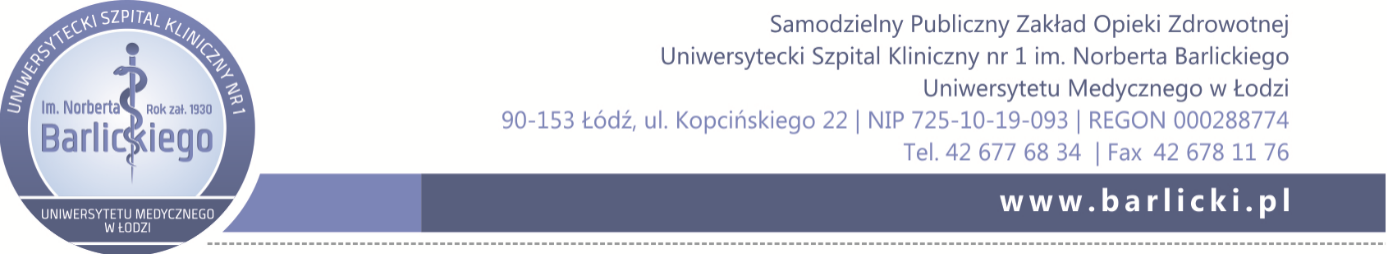 Specyfikacja Warunków Zamówienia w postępowaniu o udzielenie zamówienia publicznego prowadzonym                                               w trybie podstawowym bez negocjacjinumer sprawy: 28/TP/ZP/D/2024, na:„Dostawę pościeli jednorazowej, folii jednorazowej, poduszek wielorazowych oraz butów wielorazowych dla USK nr 1 im. N. Barlickiego w Łodzi. ”Wartość szacunkowa zamówienia nie przekracza wyrażonej w złotych równowartość kwoty 143 000 EURO.Specyfikacja zatwierdzona przez:    mgr Annę Dębińską                                                                                                                                                              Z-ca DyrektoraDs. Administracji i Rozwoju Szpitala   Uniwersyteckiego Szpitala Klinicznego Nr 1im. N. Barlickiego w ŁodziŁódź, dnia   23.04.2024 r.I. INFORMACJE OGÓLNESamodzielny Publiczny Zakład Opieki Zdrowotnej Uniwersytecki Szpital Kliniczny Nr 1 im. Norberta Barlickiego w Łodzi zaprasza do składania ofert w postępowaniu prowadzonym na podstawie  art. 275 pkt 1 Ustawy w trybie podstawowym bez negocjacji.Postępowanie zostanie przeprowadzone na podstawie ustawy z dnia 19 września 2019 r. Prawo zamówień publicznych, przepisów wykonawczych wydanych na  jej podstawie oraz niniejszej Specyfikacji Warunków Zamówienia. Postępowanie przeprowadzone jest na zasadach ogólnych. W sprawach nieuregulowanych ustawą zastosowanie mają przepisy ustawy z dnia 23 kwietnia 1964 r. - Kodeks cywilny.W uzasadnionych przypadkach Zamawiający może  przed upływem terminu do składania ofert zmienić treść Specyfikacji Warunków Zamówienia. Dokonaną zmianę treści SWZ Zamawiający udostępnia na stornie internetowej prowadzonego postępowania. Użyte w Specyfikacji terminy mają następujące znaczenie:„USK im. N. Barlickiego” lub „Zamawiający” – Samodzielny Publiczny Zakład Opieki Zdrowotnej Uniwersytecki Szpital Kliniczny Nr 1 im. N. Barlickiego Uniwersytetu Medycznego w Łodzi.„Postępowanie” – postępowanie prowadzone przez Zamawiającego na podstawie niniejszej Specyfikacji.„SWZ” – niniejsza Specyfikacja Warunków Zamówienia.„Ustawa” - ustawa z dnia 11 września 2019 r. - Prawo zamówień publicznych z późniejszymi zmianami (Dz. U. z 2023 r., poz. 1605, t.j. - ze zm.). „Zamówienie” – należy przez to rozumieć zamówienie publiczne, którego przedmiot został w sposób szczegółowy opisany w punkcie II SWZ.”Wykonawca” – osoba fizyczna, osoba prawna albo jednostka organizacyjna nieposiadająca osobowości prawnej, która oferuje na rynku wykonanie robót budowlanych lub obiektu budowlanego, dostawę produktów lub świadczenie usług lub ubiega się o udzielenie zamówienia, złożyła ofertę lub zawarła umowę w sprawie zamówienia publicznego.Dane Zamawiającego:  Konto bankowe:  BGK O/ŁódźNr konta bankowego: 09 1130 1163 0014 7138 1320 0001NIP: 725-10-19-093REGON: 000288774KRS: 0000021295BDO:  000015897E-mail do faktur elektronicznych: faktury.vat@barlicki.plDokładny adres do korespondencji:	
Samodzielny Publiczny Zakład Opieki Zdrowotnej Uniwersytecki Szpital Kliniczny Nr 1 im. N. Barlickiego Uniwersytetu Medycznego w Łodzi, ul. Kopcińskiego 22, 90-153 Łódź, z dopiskiem Dział Zamówień Publicznych.Adres internetowy zamawiającego: http://www.barlicki.plkorespondencja w sprawie zamówienia: https://platformazakupowa.plW postępowaniu o udzielenie zamówienia  komunikacja między Zamawiającym a Wykonawcami odbywa się za pośrednictwem platformy zakupowej Open Nexus dostępnej pod adresem: https://platformazakupowa.plWymagania techniczne i organizacyjne wysyłania i odbierania dokumentów elektronicznych, elektronicznych kopii dokumentów i oświadczeń oraz informacji przekazywanych przy ich użyciu opisane zostały w Regulaminie Internetowej Platformy zakupowej platformazakupowa.pl Open Nexus Sp. z o. o. https://platformazakupowa.pl/strona/1-regulaminWykonawca winien zapoznać się z treścią niniejszej SWZ. Wszelkie ewentualne uzupełnienia, zmiany i wyjaśnienia treści SWZ będą zamieszczane na stronie internetowej Zamawiającego dedykowanej zamówieniom: https://platformazakupowa.pl/pn/barlicki. Wykonawcy winni na bieżąco sprawdzać zawartość strony internetowej w celu sprawdzenia, czy zawiera ona ewentualne czynności dokonane przez Zamawiającego, o których mowa powyżej. Za zapoznanie z całością udostępnionych na stronie internetowej dokumentów odpowiada Wykonawca.Znak Postępowania: 28/TP/ZP/D/2024. Uwaga: w korespondencji kierowanej do Zamawiającego należy posługiwać się tym znakiem.Zamawiający informuje, że zgodnie z art. 7 ust. 6-7 ustawy z dnia 13 kwietnia 2022 r. o szczególnych rozwiązaniach w zakresie przeciwdziałania wspieraniu agresji na Ukrainę oraz służących ochronie bezpieczeństwa narodowego (Dz. U. z 2022 r. poz. 835) osoba lub podmiot podlegające wykluczeniu na podstawie art. 7 ust. 1 tej ustawy, które w okresie tego wykluczenia ubiegają się o udzielenie zamówienia publicznego lub biorą udział w postępowaniu o udzielenie zamówienia publicznego podlegają karze pieniężnej. Karę pieniężną, o której mowa w ust. 6 tej ustawy, nakłada Prezes Urzędu Zamówień Publicznych, w drodze decyzji, w wysokości do 20 000 000 zł.Zamawiający informuje, że zgodnie z art. 7 ust. 5 ustawy, o której mowa w ust. 11, przez ubieganie się o udzielenie zamówienia publicznego rozumie się złożenie oferty.Zamawiający nie przewiduje zamówień, o których mowa w art. 214 ust. 1 pkt. 8 Ustawy.Zamawiający nie przewiduje aukcji elektronicznej.Zamawiający nie przewiduje złożenia oferty w postaci katalogów elektronicznych.Zamawiający nie prowadzi postępowania w celu zawarcia umowy ramowej.Zamawiający nie dopuszcza możliwości złożenia oferty wariantowej.Zamawiający nie zastrzega możliwości ubiegania się o udzielenie zamówienia wyłącznie przez Wykonawców, o których mowa w art. 94 PZP.Zamawiający nie przewiduje przeprowadzenia przez Wykonawcę wizji lokalnej.UWAGA! Zamawiający przypomina, że w toku niniejszego  postępowania, zgodnie z art. 61 ust.2 ustawy PZP komunikacja ustna dopuszczalna jest jedynie w odniesieniu do informacji, które nie są istotne. Zasady dotyczące sposobu komunikowania się zostały przez Zamawiającego szczegółowo opisane w rozdziale VIII i IX.II. OPIS PRZEDMIOTU ZAMÓWIENIAPrzedmiotem zamówienia niniejszego postępowania jest: dostawa pościeli jednorazowej, folii jednorazowej, poduszek wielorazowych oraz butów wielorazowych dla Uniwersyteckiego Szpitala Klinicznego Nr 1 im. N. Barlickiego w Łodzi (zwanego dalej towarem), zgodnie z rodzajem asortymentu i ilościami określonymi w „Formularzu asortymentowo-cenowym” stanowiącym załącznik nr 2 do SWZ i zgodnie z Formularzem Oferty, stanowiącym załącznik nr 1 do SWZ.Szczegółowy opis przedmiotu zamówienia znajduje się w załączniku nr 2 do SWZ („Formularz asortymentowo-cenowy”).Numer CPV dotyczący przedmiotu zamówienia:39.51.20.00-4 Bielizna pościelowaZamawiający dopuszcza składanie ofert częściowych na poszczególne pakiety. W ramach pakietów Zamawiający wymaga złożenia oferty pełnej, tj.: oferta musi obejmować całość przedmiotu zamówienia pod względem asortymentu jak i ilości. W przeciwnym wypadku oferta zostanie odrzucona jako niezgodna z warunkami zamówienia. Wykonawca może złożyć ofertę na wszystkie części (pakiety).OPCJA. Zamawiający przewidział w ramach przedmiotowego zamówienia możliwość skorzystania z prawa opcji. Opcja polega na zwiększeniu ilości zamawianego towaru do maksymalnych ilości wskazanych w załączniku nr 2 do SWZ („Formularz asortymentowo-cenowy”). Szczegółowe warunki skorzystania z prawa opcji określa wzór umowy.Zamawiający może z prawa opcji nie skorzystać, lub skorzystać w części. Zamówienie realizowane w ramach opcji jest jednostronnym uprawnieniem Zamawiającego. Nie skorzystanie przez Zamawiającego z prawa opcji nie rodzi po stronie Wykonawcy żadnych roszczeń w stosunku do Zamawiającego. Zamówienie objęte opcją Wykonawca będzie zobowiązany wykonać po uprzednim otrzymaniu zawiadomienia od Zamawiającego, że zamierza z prawa opcji skorzystać. Zasady dotyczące realizacji zamówienia objętego prawem opcji będą takie same jak te, które obowiązują przy realizacji zamówienia podstawowego.Oferowany przez Wykonawcę towar musi:spełniać wymagania określone przez Zamawiającego w Specyfikacji Warunków Zamówienia. Niespełnienie choćby jednego z warunków granicznych określonych w SWZ spowoduje odrzucenie oferty;być dopuszczony do obrotu i do używania na rynek polski, zgodnie z ustawą z dnia 7 kwietnia 2022 r. o wyrobach medycznych (Dz. U. z 2022 r., poz. 974 – t.j. ze zm.).;być fabrycznie nowy, musi odpowiadać standardom jakościowym i technicznym, wynikającym z funkcji i przeznaczenia, musi być wolny od wad materiałowych i prawnych, musi spełniać wymagania określone przez Zamawiającego w SWZ oraz nie może być obciążony żadnymi prawami na rzecz osób trzecich, nie może być prototypem.Ocena spełnienia warunków określonych w ust. 5 powyżej nastąpi na podstawie przedstawionych przez Wykonawcę dokumentów, o których mowa w rozdz. II.I ust. 1.Zamawiający nie przewiduje aukcji elektronicznej.Zamawiający nie przewiduje złożenia oferty w postaci katalogów elektronicznych.Zamawiający nie prowadzi postępowania w celu zawarcia umowy ramowej.Zamawiający nie dopuszcza możliwości  złożenia oferty wariantowej.Zamawiający nie zastrzega możliwości ubiegania się o udzielenie zamówienia wyłącznie przez Wykonawców, o których mowa w art. 94 PZP.Zamawiający nie przewiduje udzielania zamówień, o których mowa w art. 214 ust. 1 pkt 8 ustawy Pzp.II.I. PRZEDMIOTOWE ŚRODKI DOWODOWEW celu potwierdzenia, że oferowane dostawy spełniają określone przez Zamawiającego wymagania, cechy lub kryteria, Wykonawca zobowiązany jest  złożyć wraz z ofertą następujące przedmiotowe środki dowodowe:Informacje (np. katalogi, prospekty, ulotki, instrukcje użytkowania) nt. parametrów oferowanego towaru, potwierdzające zgodność z przedmiotem zamówienia, określonym w Formularzu asortymentowo-cenowym  (załącznik nr 2 do  SWZ). Jeżeli ww. informacje nie będą potwierdzały wszystkich wymaganych parametrów, Wykonawca jest zobowiązany złożyć oświadczenie, że oferowany towar spełnia wszystkie wymagane parametry techniczne. Prosimy o zaznaczenie na poszczególnych dokumentach/plikach, którego pakietu / pozycji one dotyczą – dotyczy wszystkich pakietów.zgodnie z ustawą z dnia 7 kwietnia 2022 r. o wyrobach medycznych (Dz.U. z 2022 r., poz. 974) – certyfikat CE (jeżeli dotyczy),  deklaracja zgodności UE albo oświadczenia, o których mowa w art. 22 ust. 1 lub 3 rozporządzenia 2017/745 – jeżeli dotyczyJeżeli Wykonawca nie złoży ww. przedmiotowych środków dowodowych lub złożone przedmiotowe środki dowodowe będą niekompletne, Zamawiający wezwie do ich złożenia lub uzupełnienia w wyznaczonym terminie.Postanowienia ust. 2 powyżej nie stosuje się, jeżeli przedmiotowy środek dowodowy służy potwierdzeniu zgodności z cechami lub kryteriami określonymi w opisie kryteriów oceny ofert lub, pomimo złożenia przedmiotowego środka dowodowego, oferta podlega odrzuceniu albo zachodzą przesłanki unieważnienia postępowaniaZamawiający może żądać od Wykonawców wyjaśnień dotyczących treści przedmiotowych środków dowodowych.III. TERMIN I MIEJSCE WYKONANIA UMOWY Termin realizacji zamówienia:12 miesięcy - od dnia zawarcia umowy,zamówienia cząstkowe będą realizowane zgodnie z bieżącym zapotrzebowaniem Zamawiającego:Termin realizacji zamówień cząstkowych – w ciągu max. 10dni (dni robocze pn-pt). Miejsce wykonania zamówienia:Uniwersytecki Szpital Kliniczny nr 1 im. N. Barlickiego w Łodzi ul. Kopcińskiego 22, 90-153 Łódź.IV. WARUNKI UDZIAŁU W POSTĘPOWANIU O udzielenie zamówienia mogą ubiegać się Wykonawcy, którzy nie podlegają wykluczeniu na zasadach określonych w Rozdziale V SWZ, oraz spełniają określone przez Zamawiającego warunki udziału w postępowaniu.O udzielenie zamówienia mogą ubiegać się Wykonawcy, którzy spełniają warunki dotyczące:zdolności do występowania w obrocie gospodarczym:Zamawiający nie stawia warunku w powyższym zakresie.uprawnień do prowadzenia określonej działalności gospodarczej lub zawodowej, o ile wynika to z odrębnych przepisów:Zamawiający nie stawia warunku w powyższym zakresie.sytuacji ekonomicznej lub finansowej:Zamawiający nie stawia warunku w powyższym zakresie.zdolności technicznej lub zawodowej:Zamawiający nie stawia warunku w powyższym zakresie.V. PODSTAWY WYKLUCZENIA, O KTÓRYCH MOWA ART. 108 UST. 1 I ART. 109 UST. 1 USTAWY PZPZ postępowania o udzielenie zamówienia wyklucza się, z zastrzeżeniem art.110 ust. 2 pzp, Wykonawcę:Będącego osoba fizyczną, którego prawomocnie skazano za przestępstwo:udziału w zorganizowanej grupie przestępczej albo związku mającym na celu popełnienie przestępstwa lub przestępstwa skarbowego, o którym mowa w art. 258 Kodeksu karnego,handlu ludźmi, o którym mowa w art. 189a Kodeksu karnego,o którym mowa w art. 228-230a, art. 250a Kodeksu karnego, w art. 46-48 ustawy z dnia 25 czerwca 2010 r. o sporcie (Dz. U. z 2023 r. poz. 2048 oraz z 2021 r. poz. 2054) lub w art. 54 ust. 1-4 ustawy z dnia 12 maja 2011 r. o refundacji leków, środków spożywczych specjalnego przeznaczenia żywieniowego oraz wyrobów medycznych (Dz. U. z 2021 r. poz. 523, 1292, 1559 i 2054);finansowania przestępstwa o charakterze terrorystycznym, o którym mowa w art. 165a Kodeksu karnego, lub przestępstwo udaremniania lub utrudniania stwierdzenia przestępnego pochodzenia pieniędzy lub ukrywania ich pochodzenia, o którym mowa w art. 299 Kodeksu karnego,o charakterze terrorystycznym, o którym mowa w art. 115 § 20 Kodeksu karnego, lub mające na celu popełnienie przestępstwa,  powierzenia wykonywania pracy małoletniemu cudzoziemcowi, o którym mowa w art. 9 ust. 2 ustawy z dnia 15 czerwca 2012 r. o skutkach powierzania wykonywania pracy cudzoziemcom przebywającym wbrew przepisom na terytorium Rzeczpospolitej Polskiej (Dz.U. 2021 poz. 1745),przeciwko obrotowi gospodarczemu, o których mowa w art. 296–307 Kodeksu karnego, przestępstwo oszustwa, o którym mowa w art. 286 Kodeksu karnego, przestępstwo przeciwko wiarygodności dokumentów, o których mowa w art. 270–277d Kodeksu karnego, lub przestępstwo skarbowe,o którym mowa w art. 9 ust. 1 i 3 lub art. 10 ustawy z dnia 15 czerwca 2012 r. o skutkach powierzania wykonywania pracy cudzoziemcom przebywającym wbrew przepisom na terytorium Rzeczypospolitej Polskiej–lub za odpowiedni czyn zabroniony określony w przepisach prawa obcego;jeżeli urzędującego członka jego organu zarządzającego lub nadzorczego, wspólnika spółki współce jawnej lub partnerskiej albo komplementariusza w spółce komandytowej lub komandytowo-akcyjnej lub prokurenta prawomocnie skazano za przestępstwo, o którym mowa w pkt 1.1.;wobec którego wydano prawomocny wyrok sądu lub ostateczną decyzję administracyjną o zaleganiu z uiszczeniem podatków, opłat lub składek na ubezpieczenie społeczne lub zdrowotne, chyba że wykonawca odpowiednio przed upływem terminu do składania wniosków o dopuszczenie do udziału w postępowaniu albo przed upływem terminu składania ofert dokonał płatności należnych podatków, opłat lub składek na ubezpieczenie społeczne lub zdrowotne wraz z odsetkami lub grzywnami lub zawarł wiążące porozumienie w sprawie spłaty tych należności;wobec którego prawomocnie orzeczono zakaz ubiegania się o zamówienia publiczne;jeżeli zamawiający może stwierdzić, na podstawie wiarygodnych przesłanek, że wykonawca zawarł z innymi wykonawcami porozumienie mające na celu zakłócenie konkurencji, w szczególności jeżeli należąc do tej samej grupy kapitałowej w rozumieniu ustawy z dnia 16 lutego 2007 r. o ochronie konkurencji i konsumentów, złożyli odrębne oferty, oferty częściowe lub wnioski o dopuszczenie do udziału w postępowaniu, chyba że wykażą, że przygotowali te oferty lub wnioski niezależnie od siebie;jeżeli, w przypadkach, o których mowa w art. 85 ust. 1, doszło do zakłócenia konkurencji wynikającego z wcześniejszego zaangażowania tego wykonawcy lub podmiotu, który należy z wykonawcą do tej samej grupy kapitałowej w rozumieniu ustawy z dnia 16 lutego 2007r. o ochronie konkurencji i konsumentów, chyba że spowodowane tym zakłócenie konkurencji może być wyeliminowane winny sposób niż przez wykluczenie wykonawcy z udziału w postępowaniu o udzielenie zamówienia.w stosunku do którego otwarto likwidację, ogłoszono upadłość, którego aktywami zarządza likwidator lub sąd, zawarł układ z wierzycielami, którego działalność gospodarcza jest zawieszona albo znajduje się on w innej tego rodzaju sytuacji wynikającej z podobnej procedury przewidzianej w przepisach miejsca wszczęcia tej procedury (fakultatywna przesłanka wykluczenia).Wykonawca może zostać wykluczony przez Zamawiającego na każdym etapie postępowania o udzielenie zamówienia.Wykonawca nie podlega wykluczeniu w okolicznościach określonych w art. 108 ust. 1 pkt 1, 2 i 5 i art. 109 ust. 1 pkt 4, jeżeli udowodni zamawiającemu, że spełnił łącznie następujące przesłanki:1) naprawił lub zobowiązał się do naprawienia szkody wyrządzonej przestępstwem, wykroczeniem lub swoim nieprawidłowym postępowaniem, w tym poprzez zadośćuczynienie pieniężne; 2) wyczerpująco wyjaśnił fakty i okoliczności związane z przestępstwem, wykroczeniem lub swoim nieprawidłowym postępowaniem oraz spowodowanymi przez nie szkodami, aktywnie współpracując odpowiednio z właściwymi organami, w tym organami ścigania, lub zamawiającym; 3) podjął konkretne środki techniczne, organizacyjne i kadrowe, odpowiednie dla zapobiegania dalszym przestępstwom, wykroczeniom lub nieprawidłowemu postępowaniu, w szczególności: a) zerwał wszelkie powiązania z osobami lub podmiotami odpowiedzialnymi za nieprawidłowe postępowanie wykonawcy, b) zreorganizował personel, c) wdrożył system sprawozdawczości i kontroli, d) utworzył struktury audytu wewnętrznego do monitorowania przestrzegania przepisów, wewnętrznych regulacji lub standardów, e) wprowadził wewnętrzne regulacje dotyczące odpowiedzialności i odszkodowań za nieprzestrzeganie przepisów, wewnętrznych regulacji lub standardów. 4. Zamawiający ocenia czy podjęte przez wykonawcę czynności, o których mowa w ust. 3, są wystarczające do wykazania jego rzetelności, uwzględniając wagę i szczególne okoliczności czynu wykonawcy. Jeżeli podjęte przez wykonawcę czynności, o których mowa w ust. 3, nie są wystarczające do wykazania jego rzetelności, zamawiający wyklucza wykonawcę.5. Wykluczenie Wykonawcy następuje zgodnie z art. 111 PZP. Ofertę złożoną przez Wykonawcę podlegającego wykluczeniu z postępowania Zamawiający odrzuci na podstawie art. 226 ust. 1 pkt. 2 lit. a) PZP.3. 6. Ponadto, zgodnie z przepisem art. 7 ust. 1 Ustawy z dnia 13 kwietnia 2022 r . o szczególnych rozwiązaniach w zakresie przeciwdziałania wspieraniu agresji na Ukrainę oraz służących ochronie bezpieczeństwa narodowego (Dz. U. z 2022r., poz. 835) z postępowania o udzielenie zamówienia publicznego lub konkursu prowadzonego na podstawie ustawy z dnia 11 września 2019 r. - Prawo zamówień publicznych wyklucza się:wykonawcę oraz uczestnika konkursu wymienionego w wykazach określonych w rozporządzeniu 765/2006 i rozporządzeniu 269/2014 albo wpisanego na listę na podstawie decyzji w sprawie wpisu na listę rozstrzygającej o zastosowaniu środka, o którym mowa w art. 1 pkt 3;wykonawcę oraz uczestnika konkursu, którego beneficjentem rzeczywistym w rozumieniu ustawy z dnia 1 marca 2018 r. o przeciwdziałaniu praniu pieniędzy oraz finansowaniu terroryzmu (Dz. U. z 2022 r. poz. 593 i 655) jest osoba wymieniona w wykazach określonych w rozporządzeniu 765/2006 i rozporządzeniu 269/2014 albo wpisana na listę lub będąca takim beneficjentem rzeczywistym od dnia 24 lutego 2022 r., o ile została wpisana na listę na podstawie decyzji w sprawie wpisu na listę rozstrzygającej o zastosowaniu środka, o którym mowa w art. 1 pkt 3;wykonawcę oraz uczestnika konkursu, którego jednostką dominującą w rozumieniu art. 3 ust. 1 pkt 37 ustawy z dnia 29 września 1994 r. o rachunkowości (Dz. U. z 2021 r. poz. 217, 2105 i 2106) jest podmiot wymieniony w wykazach określonych w rozporządzeniu 765/2006 i rozporządzeniu 269/2014 albo wpisany na listę lub będący taką jednostką dominującą od dnia 24 lutego 2022 r., o ile został wpisany na listę na podstawie decyzji w sprawie wpisu na listę rozstrzygającej o zastosowaniu środka, o którym mowa w art. 1 pkt 3.Wykluczenie, o którym mowa w ust. 6 następuje na okres trwania określonych w nim okoliczności.W przypadku wykonawcy lub uczestnika konkursu wykluczonego na podstawie ust. 6, zamawiający odrzuca wniosek o dopuszczenie do udziału w postępowaniu o udzielnie zamówienia publicznego lub ofertę takiego wykonawcy lub uczestnika konkursu, nie zaprasza go do złożenia oferty wstępnej, oferty podlegającej negocjacjom, oferty dodatkowej, oferty lub oferty ostatecznej, nie zaprasza go do negocjacji lub dialogu, a także nie prowadzi z takim wykonawcą negocjacji lub dialogu, odrzuca wniosek o dopuszczenie do udziału w konkursie, nie zaprasza do złożenia pracy konkursowej lub nie przeprowadza oceny pracy konkursowej, odpowiednio do trybu stosowanego do udzielenia zamówienia publicznego oraz etapu prowadzonego postępowania o udzielenie zamówienia publicznego.VI. Podmiotowe środki dowodowe. Oświadczenia i dokumenty, jakie zobowiązani są            dostarczyć Wykonawcy w celu potwierdzenia spełniania warunków udziału w postępowaniu oraz wykazania braku podstaw wykluczeniaDo oferty Wykonawca zobowiązany jest dołączyć aktualne na dzień składania ofert oświadczenie o braku podstaw do wykluczenia z postępowania – zgodnie z Załącznikiem nr 3 do SWZ.Informacje zawarte w oświadczeniu, o którym mowa w pkt 1 stanowią wstępne potwierdzenie, że Wykonawca nie podlega wykluczeniu.Do oferty Wykonawca zobowiązany jest dołączyć oświadczenie Wykonawcy wspólnie ubiegających się o udzielenie zamówienia z którego wynika, które dostawy/usługi wykonają poszczególni Wykonawcy zgodnie ze wzorem podanym w Załączniku nr 7 do SWZ – jeżeli dotyczy.Zamawiający przed udzieleniem zamówienia, wezwie Wykonawcę, którego oferta została najwyżej oceniona, do złożenia w wyznaczonym, nie krótszym niż 5 dni terminie, aktualnych na dzień złożenia niżej wymienionych podmiotowych środków dowodowych:Oświadczenie wykonawcy, w zakresie art. 108 ust. 1 pkt 5 ustawy PZP, o braku przynależności do tej samej grupy kapitałowej, w rozumieniu ustawy z dnia 16 lutego 2007 r. o ochronie konkurencji i konsumentów (Dz.U. 2023 poz. 1689 t.j. ze zm.), z innym Wykonawca, który złożył odrębną ofertę, ofertę częściową lub wniosek o dopuszczenie do udziału w postępowaniu, albo oświadczenia o przynależności do tej samej grupy kapitałowej wraz z dokumentami lub informacjami potwierdzającymi przygotowanie oferty, oferty częściowej lub wniosku o dopuszczenie do udziału w postępowaniu niezależnie od innego wykonawcy należącego do tej samej grupy kapitałowej – załącznik nr 5 do SWZ;Oświadczenia wykonawcy o aktualności informacji zawartych w załączonym do oferty oświadczeniu o braku podstaw do wykluczenia, w zakresie podstaw wykluczenia z postępowania wskazanych przez zamawiającego, - załącznik nr 6 do SWZ;Odpis lub informacja z Krajowego Rejestru Sądowego lub z Centralnej Ewidencji i Informacji o Działalności Gospodarczej, w zakresie art. 109 ust. 1 pkt 4 ustawy, sporządzonych nie wcześniej niż 3 miesiące przed jej złożeniem, jeżeli odrębne przepisy wymagają wpisu do rejestru lub ewidencji.Jeżeli Wykonawca ma siedzibę lub miejsce zamieszkania lub miejsce zamieszkania ma osoba, której dotyczy informacja albo dokument poza granicami Rzeczypospolitej Polskiej, zamiast dokumentu, o których mowa w ust. 4 pkt. 3), składa dokument lub dokumenty wystawione w kraju, w którym Wykonawca ma siedzibę lub miejsce zamieszkania, potwierdzające odpowiednio, że nie otwarto jego likwidacji, nie ogłoszono upadłości, jego aktywami nie zarządza likwidator lub sąd, nie zawarł układu z wierzycielami, jego działalność gospodarcza nie jest zawieszona ani nie znajduje się on w innej tego rodzaju sytuacji wynikającej z podobnej procedury przewidzianej w przepisach miejsca wszczęcia tej procedury. Dokument, o którym mowa w ust. 5 powyżej, powinien być wystawiony nie wcześniej niż 3 miesiące przed jego złożeniem.Jeżeli w kraju, w którym Wykonawca ma siedzibę lub miejsce zamieszkania lub miejsce zamieszkania ma osoba, której dokument dotyczy, nie wydaje się dokumentów, o których mowa w ust. 4 pkt. 3), zastępuje się je odpowiednio w całości lub części dokumentem zawierającym odpowiednio oświadczenie Wykonawcy, ze wskazaniem osoby albo osób uprawnionych do jego reprezentacji, lub oświadczenie osoby, której dokument miał dotyczyć, złożone pod przysięgą, lub, jeżeli w kraju, w którym wykonawca ma siedzibę lub miejsce zamieszkania lub miejsce zamieszkania ma osoba, której dokument dotyczy nie ma przepisów o oświadczeniu pod przysięgą, złożone przed organem sądowym lub administracyjnym, notariuszem, organem samorządu zawodowego lub gospodarczego, właściwym ze względu na siedzibę lub miejsce zamieszkania wykonawcy lub miejsce zamieszkania ma osoba, której dokument miał dotyczy. Przepis ust. 6 stosuje sięWykonawca nie jest zobowiązany do złożenia podmiotowych środków dowodowych, które zamawiający posiada, jeżeli Wykonawca wskaże te środki oraz potwierdzi ich prawidłowość i aktualność.W zakresie nieuregulowanym ustawą PZP lub niniejszą SWZ do oświadczeń i dokumentów składanych przez Wykonawcę w postępowaniu zastosowanie mają w szczególności przepisy rozporządzenia Ministra Rozwoju Pracy i Technologii z dnia 23 grudnia 2020 r. w sprawie podmiotowych środków dowodowych oraz innych dokumentów lub oświadczeń, jakich może żądać zamawiający od wykonawcy oraz rozporządzenia Prezesa Rady Ministrów z dnia 30 grudnia 2020 r. w sprawie sposobu sporządzania i przekazywania informacji oraz wymagań technicznych dla dokumentów elektronicznych oraz środków komunikacji elektronicznej w postępowaniu o udzielenie zamówienia publicznego lub konkursie.VII. Informacja dla Wykonawców wspólnie ubiegających się o udzielenie zamówieniaWykonawcy mogą wspólnie ubiegać się o udzielenie zamówienia. W takim przypadku Wykonawcy ustanawiają pełnomocnika Wykonawcy mogą wspólnie ubiegać się o udzielenie zamówienia. W takim przypadku Wykonawcy ustanawiają pełnomocnika do reprezentowania ich w postępowaniu albo do reprezentowania i zawarcia umowy w sprawie zamówienia publicznego. Pełnomocnictwo winno być załączone do oferty. W przypadku Wykonawców wspólnie ubiegających się o udzielenie zamówienia, oświadczenia, o których mowa w Rozdziale VI ust. 1 SWZ, składa każdy z Wykonawców. Oświadczenia te potwierdzają brak podstaw wykluczenia.VIII.  INFORMACJE O SPOSOBIE KOMUNIKOWANIA SIĘ ZAMAWIAJĄCEGO Z WYKONAWCAMI ORAZ O WYMAGANIACH TECHNICZNYCH I ORGANIZACYJNYCH SPORZĄDZANIA, WYSYŁANIA I ODBIERANIA KORESPONDENCJI ELEKTRONICZNEJ ORAZ WSKAZANIE OSÓB UPRAWNIONYCH DO KOMUNIKOWANA SIĘ Z WYKONAWCAMIW postępowaniu o udzielenie zamówienia komunikacja między Zamawiającym a Wykonawcami odbywa się elektronicznie przy użyciu  Platformy Zakupowej dostępnej pod adresem: https://platformazakupowa.pl/pn/barlicki.  Zamawiający wyznacza następujące osoby do kontaktu z Wykonawcami:w sprawach merytorycznych:mgr Małgorzata Kwiatkowska, Bartosz Ossendowski; tel. 42 677-68-25w sprawach formalno – prawnych: mgr Magdalena Sawicka, Inspektor ds. Zamówień Publicznych ; tel. 42 639-36-21	mgr Anna Pietrzyk –  Kierownik Działu Zamówień Publicznych; tel. 42 291-95-70Wymagania techniczne i organizacyjne wysyłania i odbierania dokumentów elektronicznych, elektronicznych kopii dokumentów i oświadczeń oraz informacji przekazywanych przy ich użyciu opisane zostały w Regulaminie korzystania z: https://platformazakupowa.pl/strona/1-regulaminMaksymalna wielkość plików załączonych za pośrednictwem platformy zakupowej wynosi 1GB, przy maksymalnej liczbie plików (lub spakowanych folderów) równej 20. Minimalne wymagania techniczne i informacje na temat kodowania i czasu odbioru danych są opisane na Stronie platformazakupowa.pl.Za datę przekazania oferty, wniosków, zawiadomień, dokumentów elektronicznych, oświadczeń lub elektronicznych kopii dokumentów oraz innych informacji przyjmuje się datę ich przekazania na platformę zakupową Zamawiającego, co oznacza, że godzina określona na platformie zakupowej jest godziną przyjętą przez Zamawiającego przy określaniu terminu wpływu oferty, wniosków, dokumentów i oświadczeń. Wykonawca na każde żądanie Zamawiającego niezwłocznie potwierdza fakt otrzymania zawiadomienia, wniosku lub informacji. Potwierdzenia należy przesłać również za pośrednictwem platformy zakupowej.W korespondencji kierowanej do Zamawiającego Wykonawca winien posługiwać się numerem sprawy określonym w SWZ.W kwestiach budzących wątpliwości odnośnie zapisów SWZ Wykonawcom przysługuje prawo do wnoszenia wniosków o wyjaśnienie jej treści. Składanie wniosków o wyjaśnienie treści SWZ, o których mowa powyżej odbywa się za pośrednictwem platformy zakupowej, poprzez polecenie „WYŚLIJ WIADOMOŚĆ” jako załącznik, dostępne przy zamieszczonym postępowaniu (prawy dolny róg strony).Zamawiający zwraca się z prośbą, aby zapytania zostały również przesłane drogą elektroniczną w dokumencie edytowalnym (np. word)Wyjaśnienia SWZ udzielane będą z zachowaniem zasad określonych w art. 284 PZPZamawiający udzieli niezwłocznie odpowiedzi, najpóźniej na 2 dni przed upływem terminu składania ofert, pod warunkiem, że wniosek o wyjaśnienie treści SWZ wpłynął do Zamawiającego nie później niż 4 dni przed upływem wyznaczonego terminu składania ofert.Jeżeli wniosek o wyjaśnienie treści specyfikacji warunków zamówienia nie wpłynął w terminie wskazanym wyżej zamawiający nie ma obowiązku udzielania wyjaśnień SWZ.W uzasadnionych przypadkach Zamawiający może przed upływem terminu składania ofert zmienić treść SWZ. Dokonaną zmianę treści SWZ Zamawiający udostępnia na stronie internetowej.Zamawiający przedłuży termin składania ofert, jeżeli w wyniku zmiany treści SWZ nieprowadzącej do zmiany treści ogłoszenia o zamówieniu jest niezbędny dodatkowy czas na wprowadzenie zmian w ofertach, Zamawiający przedłuża termin składania ofert lub informuje o tym Wykonawców, którym przekazano SWZ oraz zamieszcza informację na stronie internetowej.Sposób sporządzenia dokumentów elektronicznych, oświadczeń lub elektronicznych kopii dokumentów lub oświadczeń musi być zgodny z wymaganiami określonymi w Rozporządzeniu Prezesa Rady Ministrów z dnia 30 grudnia 2020 r. – w sprawie sposobu sporządzania i przekazywania informacji oraz wymagań technicznych dla dokumentów elektronicznych oraz środków komunikacji elektronicznej w postępowaniu o udzielenie zamówienia publicznego lub konkursie (Dz.U. z 2020 r., poz. 2452.) oraz Rozporządzenia Ministra Rozwoju Pracy i Technologii z dnia 23 grudnia 2020 r. - w sprawie rodzajów dokumentów, jakie może żądać zamawiający od wykonawcy  w postępowaniu o udzielenie zamówienia (Dz.U. z 2020 poz. 2415.).IX. Opis sposobu przygotowania ofert oraz dokumentów wymaganych przez Zamawiającego w SWZOferta oraz przedmiotowe środki dowodowe (jeżeli były wymagane)  muszą być składane elektronicznie i muszą zostać podpisane elektronicznym kwalifikowanym podpisem, podpisem zaufanym bądź odpisem osobistym. W procesie składania oferty w tym przedmiotowych środków dowodowych na platformie, kwalifikowany podpis elektroniczny Wykonawca składa bezpośrednio na dokumencie, który następnie przesyła do systemu.Wykonawcy ponoszą wszelkie koszty własne związane z przygotowaniem i złożeniem oferty, niezależnie od wyniku Postępowania. Zamawiający w żadnym przypadku nie odpowiada za koszty poniesione przez Wykonawców w związku z przygotowaniem i złożeniem oferty. Wykonawcy zobowiązują się nie podnosić jakichkolwiek roszczeń z tego tytułu względem Zamawiającego, z zastrzeżeniem art. 261 Ustawy.Poświadczenia za zgodność z oryginałem dokonuje odpowiednio Wykonawca, podmiot, na którego zdolnościach lub sytuacji polega Wykonawca, wykonawcy wspólnie ubiegający się o udzielenie zamówienia publicznego albo podwykonawca, w zakresie dokumentów, które każdego z nich dotyczą. Poprzez oryginał należy rozumieć dokument podpisany kwalifikowanym podpisem elektronicznym przez osobę/osoby upoważnioną/upoważnione. Poświadczenie za zgodność z oryginałem następuje w formie elektronicznej podpisane kwalifikowanym podpisem elektronicznym, podpisem zaufanym lub podpisem osobistym przez osobę/osoby upoważnioną/upoważnione. Oferta musi być:sporządzona na podstawie załączników niniejszej SWZ w języku polskim,złożona przy użyciu środków komunikacji elektronicznej tzn. za pośrednictwem platformazakupowa.pl,podpisana kwalifikowanym podpisem elektronicznym, podpisem zaufanym bądź podpisem osobistym przez osobę/osoby upoważnioną / upoważnione.Podpisy kwalifikowane wykorzystywane przez Wykonawców do podpisywania wszelkich plików muszą spełniać przepisy “Rozporządzenia Parlamentu Europejskiego i Rady w sprawie identyfikacji elektronicznej i usług zaufania w odniesieniu do transakcji elektronicznych na rynku wewnętrznym (eIDAS) (UE) nr 910/2014 – od 1 lipca 2016 roku”.W przypadku wykorzystania formatu podpisu XadES zewnętrzny Zamawiający wymaga dołączenia odpowiedniej ilości plików tj. podpisywanych plików z danymi oraz plików XadES.Zgodnie z rt.. 18 ust. 3 ustawy Pzp, nie ujawnia się informacji stanowiących tajemnicę przedsiębiorstwa, w rozumieniu przepisów o zwalczaniu nieuczciwej konkurencji, jeżeli Wykonawca, nie później niż w terminie składania ofert, w sposób niebudzący wątpliwości zastrzegł, że nie mogą być one udostępniane oraz wykazał, załączając stosowne wyjaśnienia i dowody, iż zastrzeżone informacje stanowią tajemnicę przedsiębiorstwa. Na platformie w formularzu składania oferty znajduje się miejsce wyznaczone do dołączenia części oferty stanowiącej tajemnicę przedsiębiorstwa.Wykonawca, za pośrednictwem platformazakupowa.pl może przed upływem terminu do składania ofert zmienić lub wycofać ofertę. Sposób dokonywania zmiany lub wycofania oferty zamieszczono w instrukcji zamieszczonej na stronie internetowej pod adresem:https://platformazakupowa.pl/strona/45-instrukcjeKażdy z Wykonawców może złożyć tylko jedną ofertę. Złożenie większej liczby ofert lub oferty zawierającej propozycje wariantowe skutkować będzie ich odrzuceniem.Ceny oferty muszą zawierać wszystkie koszty, jakie musi ponieść Wykonawca, aby zrealizować zamówienie z najwyższą starannością oraz ewentualne rabaty.Dokumenty i oświadczenia składane przez wykonawcę powinny być w języku polskim. W przypadku  załączenia dokumentów sporządzonych w innym języku niż dopuszczony, Wykonawca zobowiązany jest załączyć tłumaczenie na język polski.Zgodnie z definicją dokumentu elektronicznego z art. 3 ustęp 2 Ustawy o informatyzacji działalności podmiotów realizujących zadania publiczne, opatrzenie pliku zawierającego skompresowane dane kwalifikowanym podpisem elektronicznym jest jednoznaczne z podpisaniem oryginału dokumentu, z wyjątkiem kopii poświadczonych odpowiednio przez innego wykonawcę ubiegającego się wspólnie z nim o udzielenie zamówienia, przez podmiot, na którego zdolnościach lub sytuacji polega Wykonawca, albo przez podwykonawcę.Maksymalny rozmiar jednego pliku przesyłanego za pośrednictwem dedykowanych formularzy do: złożenia, zmiany, wycofania oferty wynosi 150 MB natomiast przy komunikacji wielkość pliku to maksymalnie 500 MB.Rozszerzenia plików wykorzystywanych przez Wykonawców powinny być zgodne z Załącznikiem nr 2 do “Rozporządzenia Rady Ministrów w sprawie Krajowych Ram Interoperacyjności, minimalnych wymagań dla rejestrów publicznych i wymiany informacji w postaci elektronicznej oraz minimalnych wymagań dla systemów teleinformatycznych”, zwanego dalej Rozporządzeniem KRI.Zamawiający rekomenduje wykorzystanie formatów: .pdf .doc .docx .xls .xlsx .jpg (.jpeg) ze szczególnym wskazaniem na .pdfW celu ewentualnej kompresji danych Zamawiający rekomenduje wykorzystanie jednego z rozszerzeń:.zip .7ZWśród rozszerzeń powszechnych a niewystępujących w Rozporządzeniu KRI występują: .rar .gif .bmp .numbers .pages. Dokumenty złożone w takich plikach zostaną uznane za złożone nieskutecznie.W przypadku stosowania przez wykonawcę kwalifikowanego podpisu elektronicznego:Ze względu na niskie ryzyko naruszenia integralności pliku oraz łatwiejszą weryfikację podpisu zamawiający zaleca, w miarę możliwości, przekonwertowanie plików składających się na ofertę na rozszerzenie .pdf  i opatrzenie ich podpisem kwalifikowanym w formacie PAdES. Pliki w innych formatach niż PDF zaleca się opatrzyć podpisem w formacie XAdES o typie zewnętrznym. Wykonawca powinien pamiętać, aby plik z podpisem przekazywać łącznie z dokumentem podpisywanym.Zamawiający rekomenduje wykorzystanie podpisu z kwalifikowanym znacznikiem czasu.Zamawiający zaleca aby w przypadku podpisywania pliku przez kilka osób, stosować podpisy tego samego rodzaju. Podpisywanie różnymi rodzajami podpisów może doprowadzić do problemów w weryfikacji plików. Zamawiający zaleca, aby Wykonawca z odpowiednim wyprzedzeniem przetestował możliwość prawidłowego wykorzystania wybranej metody podpisania plików oferty.Osobą składającą ofertę powinna być osoba kontaktowa podawana w dokumentacji.Ofertę należy przygotować z należytą starannością dla podmiotu ubiegającego się o udzielenie zamówienia publicznego i zachowaniem odpowiedniego odstępu czasu do zakończenia przyjmowania ofert. Sugerujemy złożenie oferty na 24 godziny przed terminem składania ofert. Jeśli Wykonawca pakuje dokumenty np. w plik o rozszerzeniu .zip, zaleca się wcześniejsze podpisanie każdego ze skompresowanych plików. Zamawiający zaleca aby nie wprowadzać jakichkolwiek zmian w plikach po podpisaniu ich podpisem kwalifikowanym. Może to skutkować naruszeniem integralności plików co równoważne będzie z koniecznością odrzucenia oferty.Na ofertę składają się następujące dokumenty:„Formularz Oferty” przygotowany zgodnie ze wzorem podanym w Załączniku nr 1 do SWZ.„Formularz asortymentowo-cenowy” przygotowany zgodnie ze wzorem podanym w Załączniku nr 2 do SWZ.Oświadczenie dotyczące przesłanek wykluczenia z postępowania przygotowane zgodnie ze wzorem podanym w Załączniku nr 3 do SWZ.Przedmiotowe środki dowodowe wskazane w rozdziale II.I ust. 1 SWZ.Pełnomocnictwo do podpisania oferty, oświadczeń i dokumentów składających się na ofertę, o ile upoważnienie to nie wynika z innych dokumentów dołączonych do oferty.W przypadku oferty składanej przez Wykonawców wspólnie ubiegających się o udzielenie zamówienia (np. konsorcjum), do oferty powinno zostać załączone pełnomocnictwo dla Osoby Uprawnionej do reprezentowania ich w postępowaniu albo do reprezentowania ich w postępowaniu i zawarcia umowy. Podmiotowe środki dowodowe oraz inne dokumenty lub oświadczenia, o których mowa w SWZ, składa się w formie elektronicznej,  w zakresie i w sposób określony w przepisach wydanych na podstawie art. 70 ustawy PZP, tj. rozporządzenia Prezesa Rady Ministrów z dnia  30 grudnia 2020 r. w sprawie sposobu sporządzania i przekazywania informacji oraz wymagań technicznych dla dokumentów elektronicznych oraz środków komunikacji elektronicznej w postępowaniu o udzielenie zamówienia publicznego lub konkursie (Dz.U. z 2020 poz. 2452).Brak jednoznacznego wskazania, które informacje stanowią tajemnicę przedsiębiorstwa oznaczać będzie, że wszelkie oświadczenia, zaświadczenia oraz inne dokumenty składane w trakcie niniejszego postępowania są jawne bez zastrzeżeń.Zamawiający informuje, że w przypadku kiedy Wykonawca otrzyma od niego wezwanie w trybie art. 224 ustawy PZP, a złożone przez niego wyjaśnienia i dowody stanowić będą tajemnicę przedsiębiorstwa w rozumieniu ustawy o zwalczaniu nieuczciwej konkurencji Wykonawcy będzie przysługiwało prawo zastrzeżenia ich jako tajemnica przedsiębiorstwa. Przedmiotowe zastrzeżenie zamawiający uzna za skuteczne wyłącznie w sytuacji kiedy Wykonawca oprócz samego zastrzeżenia, jednocześnie wykaże, iż dane informacje stanowią tajemnicę przedsiębiorstwa.X. DODATKOWE ZOBOWIĄZANIA WYKONAWCYWymagany przez Zamawiającego termin płatności – 230dni  od dnia otrzymania przez Zamawiającego prawidłowo wystawionej faktury, na warunkach i zgodnie z postanowieniami wzoru umowy. Należność będzie wpłacana przelewem na rachunek Wykonawcy podany na fakturze. W przypadku podatników VAT należy podać numer rachunku rozliczeniowego wprowadzonego do wykazu podatników VAT tzw. biała lista, a w przypadku innych podatników  należy podać numer zgodny ze zgłoszonym przez Wykonawcę do Urzędu Skarbowego w związku z prowadzoną działalnością.Zaoferowany przedmiot zamówienia musi posiadać termin przydatności do użycia – licząc od dnia dostawy towaru do  siedziby Zamawiającego: Minimum (12 m-cy) od daty dostarczenia zamawiającemu.Zamówienia mogą być składane drogą elektroniczną oraz w formie pisemnej.W okresie obowiązywania umowy dodatkowe rabaty oraz promocje producenckie skutkujące obniżeniem cen towarów, stanowiących przedmiot umowy, w odniesieniu do cen zaproponowanych przez Wykonawcę w ofercie będą honorowane przez Zamawiającego, o ile będą zgodne z obowiązującymi przepisami prawa.W przypadku wystąpienia okoliczności skutkujących zwłoką w dostarczeniu zamówionej partii towaru, Wykonawca zobowiązuje się każdorazowo informować Zamawiającego e-mailem o niedostarczeniu zamówionego towaru przed terminem realizacji zamówienia – e-mail  zaopatrzenie.gospodarcze@barlicki.plOcena spełnienia ww. warunków nastąpi na podstawie złożonego przez Wykonawcę potwierdzenia ich spełnienia zamieszczonego w „Formularzu oferty” (załącznik nr 1).XI.  WYMAGANIA    DOTYCZĄCE     WADIUMZamawiający nie wymaga złożenia wadium w przedmiotowym postępowaniu.XII. TERMIN ZWIĄZANIA OFERTĄ1. Wykonawca związany jest złożoną ofertą do dnia 04.06 .2024 r. 2. W przypadku, gdy wybór najkorzystniejszej oferty nie nastąpi przed upływem terminu związania ofertą wskazanego w ust. 1, Zamawiający przed upływem terminu związania ofertą zwraca się jednokrotnie do Wykonawców o wyrażenie zgody na przedłużenie tego terminu o wskazywany przez niego okres, nie dłuższy niż 30 dni. Przedłużenie terminu związania ofertą wymaga złożenia przez Wykonawcę pisemnego oświadczenia o wyrażeniu zgody na przedłużenie terminu związania ofertąXIII. MIEJSCE I TERMIN SKŁADANIA OFERT Ofertę wraz z wymaganymi dokumentami należy złożyć (umieścić) na platformazakupowa.pl pod adresem: https://platformazakupowa.pl/pn/barlicki w myśl Ustawy PZP na stronie internetowej prowadzonego postępowania do dnia 06.05.2024 r. do godziny 12:00Do oferty należy dołączyć wszystkie wymagane w SWZ dokumenty.Po wypełnieniu Formularza składania oferty i dołączenia  wszystkich wymaganych załączników należy kliknąć przycisk „Przejdź do podsumowania”.Oferta składana elektronicznie musi zostać podpisana elektronicznym podpisem kwalifikowanym, podpisem zaufanym bądź podpisem osobistym. W procesie składania oferty za pośrednictwem platformazakupowa.pl, Wykonawca powinien złożyć podpis bezpośrednio na dokumentach przesłanych za pośrednictwem platformazakupowa.pl Zalecamy stosowanie podpisu na każdym załączonym pliku osobno, w szczególności wskazanych w art. 63 ust.1  PZP, gdzie zaznaczono, iż oferty oraz oświadczenie, o którym mowa w art. 125 ust.1 Ustawy sporządza się, pod rygorem nieważności, w formie elektronicznej i opatruje się kwalifikowanym podpisem elektronicznym, podpisem zaufanym bądź podpisem osobistym.Za datę złożenia oferty przyjmuje się datę jej przekazania w systemie (platformie) w drugim kroku składania oferty poprzez kliknięcie przycisku “Złóż ofertę” i wyświetlenie się komunikatu, że oferta została zaszyfrowana i złożona.Szczegółowa instrukcja dla Wykonawców dotycząca złożenia, zmiany i wycofania oferty znajduje się na stronie internetowej pod adresem:  https://platformazakupowa.pl/strona/45-instrukcje.XIV. Otwarcie ofertOtwarcie ofert następuje niezwłocznie po upływie terminu składania ofert, nie później niż następnego dnia po dniu, w którym upłynął termin składania ofert.Otwarcie ofert nastąpi dnia  06.05 .2024 r. godz. 13:00Otwarcie ofert następuje przy użyciu systemu teleinformatycznego. W przypadku awarii tego systemu, która powoduje brak możliwości otwarcia ofert w terminie określonym przez zamawiającego, otwarcie ofert następuje niezwłocznie po usunięciu awarii.Zamawiający poinformuje o zmianie terminu otwarcia ofert na stronie internetowej prowadzonego postępowania.Zamawiający, najpóźniej przed otwarciem ofert, udostępnia na stronie internetowej prowadzonego postępowania informację o kwocie, jaką zamierza przeznaczyć na sfinansowanie zamówienia.Zamawiający, niezwłocznie po otwarciu ofert, udostępnia na stronie internetowej prowadzonego postępowania informacje o:nazwach albo imionach i nazwiskach oraz siedzibach lub miejscach prowadzonej działalności gospodarczej albo miejscach zamieszkania Wykonawców, których oferty zostały otwarte;cenach lub kosztach zawartych w ofertach.Informacja zostanie opublikowana na stronie postępowania na platformazakupowa.pl  w sekcji ,,Komunikaty”.Sesja otwarcia ofert nie będzie przeprowadzona z udziałem Wykonawców oraz nie będzie transmitowania sesji otwarcia za pośrednictwem elektronicznych narzędzi.XV. Sposób obliczania ceny ofertyWykonawca określi cenę netto i brutto (zawierającą należny podatek VAT) w złotych polskich wg załączonego Formularza Asortymentowo-Cenowego (załącznik nr 2).Towar dostarczony będzie do Zamawiającego w opakowaniu producenta na koszt i ryzyko Wykonawcy.Opłata za opakowanie powinna być wliczona w cenę towaru. Cena powinna obejmować: koszty transportu krajowego i zagranicznego loco Zamawiający, rozładunku, załadunku, koszty ubezpieczenia w kraju i za granicą, opłaty celne i graniczne, wszelkie rabaty, upusty, podatki oraz wszelkie inne koszty niewymienione, a konieczne do wykonania zamówienia.Cena winna być określona przez Wykonawcę z uwzględnieniem wszystkich upustów cenowych (rabatów), jakie Wykonawca oferuje.Rozliczenia pomiędzy Zamawiającym a Wykonawcą będą prowadzone w złotych polskich.Do obliczenia ceny oferty należy zastosować następujący sposób oddzielnie dla każdej części zamówienia (pakietu):Podać jednostkową cenę netto dla każdej pozycji z dokładnością do dwóch miejsc po przecinku.Obliczyć cenę jednostkową brutto dodając do ceny jednostkowej netto iloczyn ceny jednostkowej netto i stawki VAT (w%). Tak wyliczoną cenę jednostkową brutto należy zaokrąglić do dwóch miejsc po przecinku, stosując zasadę, że jeżeli trzecia cyfra po przecinku jest równa lub większa od 5 to należy zaokrąglić w górę, jeżeli mniejsza to nic nie zmieniać a pozostałe cyfry po przecinku należy „odciąć”.Obliczyć wartość netto każdej pozycji, mnożąc podaną cenę jednostkową netto przez ilość. Tak wyliczoną wartość netto należy zaokrąglić się do dwóch miejsc po przecinku, stosując zasadę, że jeżeli trzecia cyfra po przecinku jest równa lub większa od 5 to należy zaokrąglić w górę, jeżeli mniejsza to nic nie zmieniać a pozostałe cyfry po przecinku należy „odciąć”Podać stawkę VAT (w %) dla każdej pozycji.Obliczyć wartość brutto dla każdej pozycji dodając do wyliczonej wartości netto iloczyn wyliczonej wartości netto i stawki VAT (w %). Tak wyliczoną wartość brutto należy zaokrąglić się do dwóch miejsc po przecinku, stosując zasadę, że jeżeli trzecia cyfra po przecinku jest równa lub większa od 5 to należy zaokrąglić w górę, jeżeli mniejsza to nic nie zmieniać a pozostałe cyfry po przecinku należy „odciąć”.Obliczyć wartość netto/brutto pakietu poprzez zsumowanie wartości netto/ brutto poszczególnych pozycji w ramach danego pakietu (o ile dotyczy).Określenie właściwej stawki VAT należy do Wykonawcy. Należy podać stawkę VAT obowiązującą na dzień otwarcia ofert.W przypadku omyłki rachunkowej w wyliczeniu wartości netto/brutto zostanie ona poprawiona zgodnie z zasadami określonymi w pkt. 5, przy założeniu, że cena jednostkowa netto została określona prawidłowo.Jeżeli została złożona oferta, której wybór prowadziłby do powstania u zamawiającego obowiązku podatkowego zgodnie z ustawą z dnia 11 marca 2004 r. o podatku od towarów i usług (Dz. U. z 2021 r. poz. 685 t.j., z późn. zm.), dla celów zastosowania kryterium ceny lub kosztu zamawiający dolicza do przedstawionej w tej ofercie ceny kwotę podatku od towarów i usług, którą miałby obowiązek rozliczyć. W ofercie, o której mowa w ust. 1, Wykonawca ma obowiązek:poinformowania zamawiającego, że wybór jego oferty będzie prowadził do powstania u zamawiającego obowiązku podatkowego; wskazania nazwy (rodzaju) towaru lub usługi, których dostawa lub świadczenie będą prowadziły do powstania obowiązku podatkowego;wskazania wartości towaru lub usługi objętego obowiązkiem podatkowym zamawiającego, bez kwoty podatku;wskazania stawki podatku od towarów i usług, która zgodnie z wiedzą wykonawcy, będzie miała zastosowanie.Udostępniony na stronie internetowej Zamawiającego Załącznik nr 2 – Formularz asortymentowo-cenowy, sporządzony w programie Excel, zawiera formuły wyliczeń. Pomimo zastosowania formuł Zamawiający zaleca sprawdzenie poprawności wyliczeń zgodnie z zasadami określonymi w pkt. 5. Formuły wpisane w Formularzu mają jedynie charakter pomocniczy - Wykonawca jest w pełni odpowiedzialny za prawidłowe wypełnienie Formularza asortymentowo-cenowego.XVI. OPIS KRYTERIÓW I SPOSOBU OCENY OFERT Przy wyborze oferty Zamawiający będzie się kierował następującymi kryteriami:kryterium						rangaCena						- 60% Termin dostawy                                                           - 40%Sposób obliczania kryteriów:Cena – obliczana jest wg wzoru:C=(C min / C n) x 100 x rangaC min – cena minimalna, C n – cena oferty badanejZamawiający przyjmie do oceny podane przez wykonawców ceny brutto.Termin dostawy na określonych zasadach:Zamawiający zastrzega, że brane pod uwagę będą tylko terminy dostawy  5, 7 i 10 - dniowe. Podanie innego terminu dostawy niż ww będzie skutkowało odrzuceniem ofertyOcena końcowa jest sumą punktów uzyskanych za powyższe kryteria. Zamawiający udzieli zamówienia wykonawcy, którego oferta została uznana za najkorzystniejsza w oparciu o wyżej wymienione kryteria.Najkorzystniejsza oferta to oferta z najwyższą ilością punktów.Przy wyborze najkorzystniejszej oferty Zamawiający nie przewiduje zastosowania aukcji elektronicznej.XVII. Informacje o formalnościach, jakie powinny być dopełnione po wyborze oferty w celu zawarcia umowyZamawiający zawiera umowę w sprawie zamówienia publicznego w terminie nie krótszym niż 5 dni od dnia przesłania zawiadomienia o wyborze najkorzystniejszej oferty.Zamawiający może zawrzeć umowę w sprawie zamówienia publicznego przed upływem terminu, o którym mowa w ust. 1, jeżeli w postępowaniu o udzielenie zamówienia prowadzonym w trybie  podstawowym złożono tylko jedną ofertę.W przypadku wyboru oferty złożonej przez Wykonawców wspólnie ubiegających się o udzielenie zamówienia Zamawiający zastrzega sobie prawo żądania przed zawarciem umowy w sprawie zamówienia publicznego kopii umowy regulującej współpracę tych Wykonawców.Wykonawca będzie zobowiązany do podpisania umowy w miejscu i terminie wskazanym przez ZamawiającegoXVIII. WYMAGANIA DOTYCZĄCE ZABEZPIECZENIA NALEŻYTEGO WYKONANIA UMOWYZamawiający nie wymaga wniesienia zabezpieczenia należytego wykonania umowy.XIX. INFORMACJA O TREŚCI ZAWIERANEJ UMOWY ORAZ O MOŻLIWOŚCI JEJ ZMIANY Wykonawca, który przedstawił najkorzystniejszą ofertę, będzie zobowiązany do zawarcia umowy w sprawie zamówienia publicznego na warunkach określonych w Projektowanych postanowieniach umowy w sprawie zamówienia publicznego, które zostaną wprowadzone do umowy  - załącznik Nr 4 do SWZ (zwanych także Wzorem Umowy) .Zakres świadczenia Wykonawcy wynikający z umowy jest tożsamy z jego zobowiązaniem zawartym w ofercie.Zamawiający przewiduje możliwość zmiany zawartej umowy w stosunku do treści wybranej oferty w zakresie uregulowanym w art. 454-455 PZP oraz wskazanym we Wzorze Umowy, stanowiącym Załącznik nr 4 do SWZ.Zmiana umowy wymaga dla swej ważności, pod rygorem nieważności, zachowania formy pisemnej.Wzór umowy, po upływie terminu do składania ofert, nie podlega negocjacjom i złożenie oferty jest równoznaczne z pełną akceptacją wzoru umowy.XX. POUCZENIE O ŚRODKACH OCHRONY PRAWNEJ  przysługujących wykonawcyŚrodki ochrony prawnej określone w niniejszym dziale przysługują wykonawcy oraz innemu podmiotowi, jeżeli ma lub miał interes w uzyskaniu zamówienia oraz poniósł lub może ponieść szkodę w wyniku naruszenia przez zamawiającego przepisów ustawy PZP Środki ochrony prawnej wobec ogłoszenia wszczynającego postępowanie o udzielenie zamówienia oraz dokumentów zamówienia przysługują również organizacjom wpisanym na listę, o której mowa w art. 469 pkt 15 PZP oraz Rzecznikowi Małych i Średnich Przedsiębiorców.Odwołanie przysługuje na:1)    niezgodną z przepisami ustawy czynność Zamawiającego, podjętą w postępowaniu o udzielenie zamówienia, w tym na projektowane postanowienie umowy;2)    zaniechanie czynności w postępowaniu o udzielenie zamówienia do której zamawiający był obowiązany na podstawie ustawy;Odwołanie wnosi się do Prezesa Izby. Odwołujący przekazuje zamawiającemu odwołanie wniesione w formie elektronicznej albo postaci elektronicznej albo kopię tego odwołania, jeżeli zostało ono wniesione w formie pisemnej, przed upływem terminu do wniesienia odwołania w taki sposób, aby mógł on zapoznać się z jego treścią przed upływem tego terminu.Odwołanie wobec treści ogłoszenia wszczynającego postępowanie lub wobec treści dokumentów zamówienia wnosi się w terminie 5 dni od dnia publikacji ogłoszenia w Dzienniku Urzędowym Unii Europejskiej lub zamieszczenia dokumentów zamówienia na stronie internetowej.Odwołanie wnosi się w terminie:5 dni od dnia przekazania informacji o czynności zamawiającego stanowiącej podstawę jego wniesienia, jeżeli informacja została przekazana przy użyciu środków komunikacji elektronicznej,10 dni od dnia przekazania informacji o czynności zamawiającego stanowiącej podstawę jego wniesienia, jeżeli informacja została przekazana w sposób inny niż określony w pkt 1).Odwołanie w przypadkach innych niż określone w pkt 5 i 6 wnosi się w terminie 5 dni od dnia, w którym powzięto lub przy zachowaniu należytej staranności można było powziąć wiadomość o okolicznościach stanowiących podstawę jego wniesienia.Na orzeczenie Izby oraz postanowienie Prezesa Izby, o którym mowa w art. 519 ust. 1 ustawy PZP, stronom oraz uczestnikom postępowania odwoławczego przysługuje skarga do sądu.W postępowaniu toczącym się wskutek wniesienia skargi stosuje się odpowiednio przepisy ustawy z dnia 17 listopada 1964 r. - Kodeks postępowania cywilnego o apelacji, jeżeli przepisy niniejszego rozdziału nie stanowią inaczej.Skargę wnosi się do Sądu Okręgowego w Warszawie - sądu zamówień publicznych, zwanego dalej "sądem zamówień publicznych".Skargę wnosi się za pośrednictwem Prezesa Izby, w terminie 14 dni od dnia doręczenia orzeczenia Izby lub postanowienia Prezesa Izby, o którym mowa w art. 519 ust. 1 ustawy PZP, przesyłając jednocześnie jej odpis przeciwnikowi skargi. Złożenie skargi w placówce pocztowej operatora wyznaczonego w rozumieniu ustawy z dnia 23 listopada 2012 r. - Prawo pocztowe jest równoznaczne z jej wniesieniem.Prezes Izby przekazuje skargę wraz z aktami postępowania odwoławczego do sądu zamówień publicznych w terminie 7 dni od dnia jej otrzymania.XXI. PODWYKONAWSTWOWykonawca może powierzyć wykonanie części zamówienia podwykonawcy (podwykonawcom). Zamawiający nie zastrzega obowiązku osobistego wykonania przez Wykonawcę kluczowych części zamówienia.Zamawiający wymaga, aby w przypadku powierzenia części zamówienia podwykonawcom, Wykonawca wskazał w ofercie części zamówienia, których wykonanie zamierza powierzyć podwykonawcom oraz podał (o ile są mu wiadome na tym etapie) nazwy (firmy) tych podwykonawców.Zamawiający nie będzie badać, czy nie zachodzą wobec podwykonawcy niebędącego podmiotem udostępniającym zasoby podstawy wykluczenia, o których mowa w art. 108 i art. 109 ust. 4 PZP.XXII.   KLAUZULA INFORMACYJNA DOTYCZĄCA PRZETWARZANIA DANYCH OSOBOWYCHNa podstawie Rozporządzenia Parlamentu Europejskiego i Rady (UE)  2016/679 w sprawie ochrony osób fizycznych w związku z przetwarzaniem danych osobowych i w sprawie swobodnego przepływu takich danych oraz uchylenia dyrektywy 95/46/WE (ogólne rozporządzenie o ochronie danych - zwane dalej RODO), pragniemy Państwa poinformować, że:Administratorem Pani/Pana danych osobowych jest Samodzielny Publiczny Zakład Opieki Zdrowotnej Uniwersytecki Szpital Kliniczny nr 1 im. Norberta Barlickiego Uniwersytetu Medycznego w Łodzi, 90-153 Łódź, ul. Kopcińskiego 22.Administrator wyznaczył Inspektora Ochrony Danych Osobowych. Dane kontaktowe: Pan Mariusz Jaworski, kontakt: e-mail: iod@barlicki.pl.Administrator przetwarza Pani/Pana dane osobowe w celu związanym z postępowaniem o udzielenie zamówienia publicznego pod nazwą: Dostawę pościeli jednorazowej, folii jednorazowej, poduszek wielorazowych oraz butów wielorazowych. ”       – na podstawie art. 6 ust. 1 lit. c RODO.Odbiorcami Pani/Pana danych osobowych będą osoby lub podmioty, którym udostępniona zostanie dokumentacja postępowania w oparciu o art. 18 i inne ustawy z dnia 11 września 2019 r. – Prawo zamówień publicznych (z późniejszymi zmianami), dalej zwana „Pzp”, a także podmiotom uprawnionym – na podstawie umów o powierzenie przetwarzania danych osobowych (w szczególności podmiotom wspierających administratora w organizacji postępowania o udzielenie zamówienia publicznego).Pani/Pana dane osobowe będą przechowywane, zgodnie z art. 78 ustawy Pzp, przez okres 4 lat od dnia zakończenia postępowania o udzielenie zamówienia, a jeżeli czas trwania umowy przekracza 4 lata, okres przechowywania obejmuje cały czas trwania umowy, uwzględniając okres rękojmi i gwarancji oraz okres przedawnienia roszczeń.Obowiązek podania przez Panią/Pana danych osobowych bezpośrednio Pani/Pana dotyczących jest wymogiem ustawowym określonym w przepisach ustawy Pzp, związanym z udziałem w postępowaniu o udzielenie zamówienia publicznego – konsekwencje niepodania określonych danych wynikają z ustawy Pzp.Posiada Pani/Pan:prawo dostępu do danych osobowych Pani/Pana dotyczących (art. 15 RODO);prawo do sprostowania Pani/Pana danych osobowych (art. 16 RODO) – przy czym skorzystanie z prawa sprostowania nie może skutkować zmianą wyniku postępowania o udzielenie zamówienia publicznego ani zmianą postanowień umowy w zakresie niezgodnym z ustawą Pzp oraz nie może naruszać integralności protokołu oraz jego załączników;prawo żądania od Administratora ograniczenia przetwarzania danych osobowych (art. 18 RODO) – z zastrzeżeniem przypadków, o których mowa w art. 18 ust. 2 RODO, to jest prawa do ograniczenia przetwarzania nie ma zastosowania w odniesieniu do przechowywania, w celu zapewnienia korzystania ze środków ochrony prawnej lub w celu ochrony praw innej osoby fizycznej lub prawnej lub z uwagi na ważne względy interesu publicznego Unii Europejskiej lub państwa członkowskiego;prawo do wniesienia skargi do Prezesa Urzędu Ochrony Danych Osobowych, gdy uzna Pani/Pan, że przetwarzanie danych osobowych Pani/Pana dotyczących narusza przepisy RODO.Nie przysługuje Pani/Panu:prawo do usunięcia danych osobowych (w związku z art. 17 ust. 3 lit. b, d lub e RODO);prawo do przenoszenia danych osobowych (o którym mowa w art. 20 RODO);prawo sprzeciwu, wobec przetwarzania danych osobowych (na podstawie art. 21 RODO), gdyż podstawą prawną przetwarzania Pani/Pana danych osobowych jest art. 6 ust. 1 lit. c RODO.W przypadku gdy osoba, której dane dotyczą wnosi do Administratora o:potwierdzenie, czy przetwarzane są dane jej dotyczące;uzyskanie dostępu do danych jej dotyczących oraz informacji o:celach przetwarzania;kategoriach odnośnych danych osobowych;informacji o odbiorcach lub kategoriach odbiorców, którym dane osobowe zostały lub zostaną ujawnione (w szczególności o odbiorcach w państwach trzecich lub organizacjach międzynarodowych);planowanym okresie przechowywania danych lub kryteriach ustalania tego okresu;prawie do żądania od Administratora sprostowania, usunięcia lub ograniczenia przetwarzania danych osobowych dotyczącego osoby, której dane dotyczą̨, oraz do wniesienia sprzeciwu wobec takiego przetwarzania;prawie wniesienia skargi do organu nadzorczego;źródle danych osobowych jeżeli nie zostały one zebrane od osoby, której dane dotyczą;zautomatyzowanym podejmowaniu decyzji, w tym o profilowaniu oraz istotnych zasadach ich podejmowania;uzyskanie informacji o odpowiednich zabezpieczeniach (o których mowa w art. 46 ogólnego rozporządzenia o ochronie danych), związanych z przekazaniem, jeżeli dane osobowe są przekazywane do państwa trzeciego lub organizacji międzynarodowej, dostarczenie kopii danych podlegających przetwarzaniu; a wykonanie powyższych obowiązków wymagałoby niewspółmiernie dużego wysiłku zamawiający może żądać od osoby, której dane dotyczą, wskazania dodatkowych informacji mających na celu sprecyzowanie żądania, w szczególności podania nazwy lub daty postępowania o udzielenie zamówienia publicznego lub konkursu ewentualnie wskazania nazwy lub daty zakończonego postępowania o udzielenie zamówienia.W przypadku wystąpienia przez osobę, której dane dotyczą do Administratora z żądaniem ograniczenia przetwarzania, żądanie to nie ogranicza przetwarzania danych osobowych do czasu zakończenia postępowania o udzielenie zamówienia publicznego lub konkursu.* Wyjaśnienie: skorzystanie z prawa do sprostowania nie może skutkować zmianą wyniku postępowania
o udzielenie zamówienia publicznego ani zmianą postanowień umowy w zakresie niezgodnym z ustawą Pzp oraz nie może naruszać integralności protokołu oraz jego załączników.** Wyjaśnienie: prawo do ograniczenia przetwarzania nie ma zastosowania w odniesieniu do przechowywania, w celu zapewnienia korzystania ze środków ochrony prawnej lub w celu ochrony praw innej osoby fizycznej lub prawnej, lub z uwagi na ważne względy interesu publicznego Unii Europejskiej lub państwa członkowskiego.XXIII. ZAŁĄCZNIKINastępujące załączniki stanowią integralną część SWZ:Załącznik nr 1 – Formularz oferty;Załącznik nr 2 – Formularz asortymentowo-cenowy;Załącznik nr 3 – Oświadczenie  braku podstaw wykluczenia;Załącznik nr 4 – Projektowane postanowienia umowy w sprawie zamówienia publicznego, które zostaną wprowadzone do treści tej umowy (Wzór umowy);Załącznik nr 5 - Oświadczenie o przynależności do grupy kapitałowej;Załącznik nr 6 - Oświadczenie Wykonawcy o aktualności informacji zawartych w oświadczeniu, o którym mowa w art. 125 ust. 1 Ustawy PZP w zakresie podstaw do wykluczenia.Załącznik nr 7 -  Oświadczenie w trybie art. 117 ust. 4 PZP Załącznik nr 1F O R M U L A R Z    O F E R T YNazwa i siedziba Wykonawcy		albo	      Imię i nazwisko, adres zamieszkania i adres Wykonawcy...................................................................................................................................................................................................................................................................................................................................................................................................................................................................................................Osoba uprawniona do kontaktu z Zamawiającym (imię, nazwisko, stanowisko):.................................................................................................................................................................Nr telefonu, faksu .................................................................................................................................................................Regon:............................................... NIP:................................................... BDO:....................................Województwo................................................ Powiat……............................................................................Internet: http://.................................................. e-mail:.....................................@................................KRS: ……………………………………… (jeżeli dotyczy)Wykonawca jest: *Mikroprzedsiębiorstwem ,Małym przedsiębiorstwem ,Średnim przedsiębiorstwem , Jednoosobową działalnością gospodarczą,Osobą fizyczną nieprowadzącą działalności gospodarczej,Innym rodzajemUWAGA  *zaznaczyć właściweDo:SAMODZIELNEGO PUBLICZNEGO ZAKŁADU OPIEKI ZDROWOTNEJ  UNIWERSYTECKIEGO SZPITALA KLINICZNEGO NR 1 IM. NORBERTA BARLICKIEGO
90-153 ŁÓDŹ, UL. KOPCIŃSKIEGO 22Nawiązując do ogłoszenia zamieszczonego w Biuletynie Zamówień Publicznych nr                               na dostawę pościeli jednorazowej, folii jednorazowej, poduszek wielorazowych oraz butów wielorazowych dla USK nr 1 im. N. Barlickiego w Łodzi. ” - numer sprawy 28/TP/ZP/D/2024,:Oferujemy dostarczenie towaru spełniającego wymagania określone w załączniku Formularz asortymentowo-cenowy - załącznik nr 2 do SWZ. Załącznik ten stanowi integralną część niniejszej oferty.Oferujemy towar zgodny z poniższymi wymogami:* w przypadku zaoferowania różnych terminów dla poszczególnych pakietów należy  przy danym kryterium wpisać, którego pakietu to dotyczy!!! Zgodnie z zapisami w  rozdz. XVI SWZ powyższy parametr, poza ceną, w zakresie ww. pakietów stanowi kryterium oceny ofert. !!!Niepodanie ww. terminów, bądź podanie terminów poza ww będzie skutkować odrzuceniem oferty na podstawie  art. 226 ust. 1 pkt 5 ustawy Prawo zamówień publicznych (Dz. U. z 2023 r. poz. 1605 – j.t. ze zm.).Proponowany termin płatności: 30 dni od dnia otrzymania przez Zamawiającego prawidłowo wystawionej faktury, na warunkach i zgodnie z postanowieniami wzoru umowy.Należność będzie wpłacana przelewem na rachunek bankowy (rozliczeniowy) Wykonawcy podany na fakturze, który jest zgodny:z numerem rachunku bankowego (rozliczeniowego) wprowadzonego do wykazu podatników VAT tzw. biała lista - w przypadku podatników VAT *z numerem rachunku bankowego (rozliczeniowego) zgłoszonym przez Wykonawcę do Urzędu Skarbowego w związku z prowadzoną działalnością  - w przypadku innych podatników **niewłaściwe skreślić Zobowiązujemy się wystawiać faktury zgodnie z obowiązującymi przepisami prawa.Zamówienia cząstkowe Zamawiający może składać do Wykonawcy na: nr tel. ……………………………………………………………………………………………………. e-mail:    ……………………………………………………………………………………………………….                     Potwierdzamy spełnienie wymaganego przez Zamawiającego okresu niezmienności cen przez okres obowiązywania umowy, z zastrzeżeniem wzoru umowy.W przypadku wystąpienia okoliczności niezależnych od Wykonawcy, skutkujących zwłoką w dostarczeniu zamówionej partii towaru, Wykonawca zobowiązuje się każdorazowo informować za pośrednictwem poczty elektronicznej Zamawiającego o niedostarczeniu zamówionego towaru przed terminem realizacji zamówienia e-mail: zaopatrzenie.gospodarcze@barlicki.pl Potwierdzamy spełnienie wymaganej przez Zamawiającego realizacji dostaw w terminie i ilościach każdorazowo wskazanych w zamówieniu.Potwierdzamy spełnienie wymaganego przez Zamawiającego warunku, iż w okresie obowiązywania umowy dodatkowe rabaty oraz promocje producenckie skutkujące obniżeniem cen towarów, stanowiących przedmiot umowy, w odniesieniu do cen zaproponowanych w ofercie będą honorowane przez Zamawiającego, jeśli będą zgodne z obowiązującymi przepisami prawa.Potwierdzamy spełnianie wymaganego warunku, aby dostarczony towar miał, co najmniej roczny okres ważności od dnia dostawy do USK Nr 1 im. N. Barlickiego.Przystępując jako Wykonawca do udziału w postępowaniu o udzielenie zamówienia publicznego na dostawy pościeli jednorazowej, folii jednorazowej, poduszek wielorazowych oraz butów wielorazowych niniejszym oświadczamy, że oferowane przez nas towary spełniają wszystkie wymagane warunki określone w załączniku 2 do SWZ oraz w ewentualnych modyfikacjach, dopuszczeniach.Oświadczamy, że zapoznaliśmy się ze specyfikacją warunków zamówienia, wyjaśnieniami, zmianami SWZ oraz z załączonymi Projektowanymi postanowieniami umowy w sprawie zamówienia publicznego, które zostaną wprowadzone do treści tej umowy (Wzór umowy) i nie wnosimy do nich zastrzeżeń oraz zdobyliśmy konieczne informacje do przygotowania oferty.Oświadczamy, że Projektowane postanowienia umowy w sprawie zamówienia publicznego, które zostaną wprowadzone do treści tej umowy (Wzór umowy), stanowiące załącznik Nr 4 do specyfikacji, zostały przez nas zaakceptowane w całości i bez zastrzeżeń i zobowiązujemy się w przypadku wyboru naszej oferty do zawarcia  umowy na zaproponowanych warunkach.Oświadczamy, że uważamy się za związanych niniejszą ofertą przez czas wskazany w specyfikacji warunków zamówienia.Niniejszym informujemy, że informacje składające się na ofertę, zawarte  w pliku pod nazwą ………………………… stanowią tajemnicę przedsiębiorstwa w rozumieniu przepisów ustawy o zwalczaniu nieuczciwej konkurencji  i jako takie nie mogą być ogólnodostępne. Jednocześnie wykazujemy, przedkładając w pliku pn. ………………… dokumenty, potwierdzające, że zastrzeżone informacje stanowią tajemnicę przedsiębiorstwa. Niniejszym, zgodnie z art. 225 ust. 1 i 2 ustawy Prawo zamówień publicznych, informujemy, że dostawa towaru, oferowana w ramach przedmiotowego postępowania o udzielenie zamówienia publicznegoprowadzi* / nie prowadzi* w przypadku wyboru naszej oferty, do powstania u Zamawiającego obowiązkupodatkowego, zgodnie z przepisami ustawy o podatku od towaru i usług. * niepotrzebne skreślićDostawa niżej wymienionych towarów, oferowanych w ramach niniejszego postępowania przetargowego prowadzi w przypadku wyboru naszej oferty, do powstania u Zamawiającego obowiązku podatkowego: *- ......................................................................................................................................................- ......................................................................................................................................................- ......................................................................................................................................................* (należy podać nazwę (rodzaj) towaru,   wskazać ich wartość bez kwoty podatku oraz stawkę podatku VAT).**W przypadku nie podania / nie wpisania informacji, Zamawiający przyjmuje, że wybór oferty Wykonawcy nie będzie prowadzić do powstania u Zamawiającego obowiązku podatkowego, zgodnie z przepisami ustawy o podatku od towaru i usług.Dostawy wykonamy sami / przy udziale podwykonawcy*. Podwykonawca zrealizuje następującą część zamówienia na dostawę:** ...................................................................................................................... Nazwy podwykonawców, jeżeli są już znani: ………………………………………………………………………………………………*niepotrzebne skreślić. ** W przypadku niewpisania części zamówienia, którą zrealizuje Podwykonawca, Zamawiający przyjmuje, że Wykonawca wykona zamówienie samZamówienie zrealizujemy (odpowiednie wypełnić):a) sami …………………………………………………………………………………………………………………………………….…b) w konsorcjum z:- ……………………………………………………………………………………………………….………………………………………..(Wypełniają jedynie przedsiębiorcy składający ofertę jako konsorcjum). Oświadczamy, że sposób reprezentacji konsorcjum dla potrzeb niniejszego zamówienia jest następujący:…………………………………………………………………………………………………………………………………………………..………………………………………………………………………………………………………………………………………………………………………..OŚWIADCZENIE WYKONAWCY W ZAKRESIE WYPEŁNIENIA OBOWIĄZKÓW INFORMACYJNYCH PRZEWIDZIANYCH W ART. 13 LUB ART. 14 RODOOświadczam, że wypełniłem obowiązki informacyjne przewidziane w art. 13 lub art. 14 RODO1) wobec osób fizycznych, od których dane osobowe bezpośrednio lub pośrednio pozyskałem w celu ubiegania się o udzielenie zamówienia publicznego w niniejszym postępowaniu – DOTYCZY / NIE DOTYCZY*1) rozporządzenie Parlamentu Europejskiego i Rady (UE) 2016/679 z dnia 27 kwietnia 2016 r. w sprawie ochrony osób fizycznych w związku z przetwarzaniem danych osobowych i w sprawie swobodnego przepływu takich danych oraz uchylenia dyrektywy 95/46/WE (ogólne rozporządzenie o ochronie danych) (Dz. Urz. UE L 119 z 04.05.2016, str. 1). * W przypadku gdy wykonawca nie przekazuje danych osobowych innych niż bezpośrednio jego dotyczących lub zachodzi wyłączenie stosowania obowiązku informacyjnego, stosownie do art. 13 ust. 4 lub art. 14 ust. 5 –należy  niepotrzebne skreślić.Załącznikami do niniejszej oferty, stanowiącymi integralną jej część są:(numerowany wykaz załączników wraz z tytułami)     ................................................................     ................................................................     ................................................................     ................................................................Załącznik nr 3Data ..........................Nazwa Wykonawcy ................................................................Adres Wykonawcy ...............................................................Oświadczenie wykonawcy składane na podstawie art. 125 ust. 1 ustawy z dnia 11 września 2019 r. Prawo zamówień publicznych (dalej jako: ustawa PZP), DOTYCZĄCE PODSTAW WYKLUCZENIA Z POSTĘPOWANIANa potrzeby postępowania o udzielenie zamówienia publicznego pn. 28/TP/ZP/D/2024 na dostawę pościeli jednorazowej, folii jednorazowej, poduszek wielorazowych oraz butów wielorazowych prowadzonego przez Samodzielny Publiczny Zakład Opieki Zdrowotnej Uniwersytecki Szpital Kliniczny Nr 1 im. N. Barlickiego w Łodzi oświadczam, co następuje:OŚWIADCZENIA DOTYCZĄCE WYKONAWCY:Oświadczam, że nie podlegam wykluczeniu z postępowania na podstawie art. 108 ust 1 ustawy PZP.Oświadczam, że nie podlegam wykluczeniu z postępowania na podstawie art. 109 ust. 4 ustawy PZP.Oświadczam, że aktualna dokumentacja wymagana przez Zamawiającego w celu potwierdzenia braku podstaw do wykluczenia:jest dostępna w formie elektronicznej – Zamawiający może ja uzyskać za pomocą bezpłatnych i ogólnodostępnych baz danych (jeżeli tak, proszę podać adres internetowy, wydający urząd lub organ oraz dane referencyjne dokumentacji np. nr): ……………………………….………………………………………………………….znajduje się w posiadaniu Zamawiającego (jeżeli tak, proszę podać nazwę i numer postępowania ……………………………) do którego została złożona: ……………………………………………………….Oświadczam, że zachodzą w stosunku do mnie podstawy wykluczenia z postępowania na podstawie art. …………. ustawy PZP (podać mającą zastosowanie podstawę wykluczenia spośród wymienionych w art. 108 ust. 1 pkt 1, 2, 5 lub art. 109 ust. 1 pkt 2-5 i 7-10 ustawy  PZP). Jednocześnie oświadczam, że w związku z ww. okolicznością, na podstawie art. 110 ust. 2 ustawy Pzp podjąłem następujące środki naprawcze: ………………………………………………………………………….………………………………… OŚWIADCZENIE DOTYCZĄCE PODMIOTU, NA KTÓREGO ZASOBY POWOŁUJE SIĘ WYKONAWCA:/o ile dotyczy/Oświadczam, że w stosunku do następującego/ych podmiotu/tów, na którego/ych zasoby powołuję się w niniejszym postępowaniu, tj.: …………………………………………………………… (podać pełną nazwę/firmę, adres, a także w zależności od podmiotu: NIP/PESEL, KRS/CEiDG) nie zachodzą podstawy wykluczenia z postępowania o udzielenie zamówienia.Oświadczam, że aktualna dokumentacja wymagana przez Zamawiającego w celu potwierdzenia braku podstaw do wykluczenia:jest dostępna w formie elektronicznej – Zamawiający może ja uzyskać za pomocą bezpłatnych i ogólnodostępnych baz danych (jeżeli tak, proszę podać adres internetowy, wydający urząd lub organ oraz dane referencyjne dokumentacji np. nr): ……………………………….…………………………………………………………………znajduje się w posiadaniu Zamawiającego (jeżeli tak, proszę podać nazwę i numer postępowania …………………….) do którego została złożona: …………………………OŚWIADCZENIE DOTYCZĄCE PODWYKONAWCY NIEBĘDĄCEGO PODMIOTEM, NA KTÓREGO ZASOBY POWOŁUJE SIĘ WYKONAWCA:Oświadczam, że w stosunku do następującego/ych podmiotu/tów, będącego/ych podwykonawcą/ami: ……………………………………………………………………..….…… (podać pełną nazwę/firmę, adres, a także w zależności od podmiotu: NIP/PESEL, KRS/CEiDG), nie zachodzą podstawy wykluczenia z postępowania o udzielenie zamówienia.Oświadczam, że aktualna dokumentacja wymagana przez Zamawiającego w celu potwierdzenia braku podstaw do wykluczenia3:jest dostępna w formie elektronicznej – Zamawiający może ja uzyskać za pomocą bezpłatnych i ogólnodostępnych baz danych (jeżeli tak, proszę podać adres internetowy, wydający urząd lub organ oraz dane referencyjne dokumentacji np. nr): ……………………………….…………………………………………………………………………znajduje się w posiadaniu Zamawiającego (jeżeli tak, proszę podać nazwę i numer postępowania (……………………) do którego została złożona: ………………………………………………OŚWIADCZENIE DOTYCZĄCE PODANYCH INFORMACJI:Oświadczam, że wszystkie informacje podane w powyższych oświadczeniach są aktualne 
i zgodne z prawdą oraz zostały przedstawione z pełną świadomością konsekwencji wprowadzenia zamawiającego w błąd przy przedstawianiu informacji.Załącznik nr 4Projektowane postanowienia umowy w sprawie zamówienia publicznego, które zostaną wprowadzone do treści tej umowyUmowa Nr 28/TP/ZP/D/....../2024 - WZÓRstanowiąca wynik postępowania przeprowadzonego w trybie podstawowym bez negocjacji (numer sprawy 28/TP/ZP/D/2024) zgodnie z przepisami art. 275 i n. ustawy z dnia 11 września 2019 r. – Prawo zamówień publicznych (Dz.U. z 2023 r. poz. 1605, t. j. ze zm.).zawarta w dniu  .......................2024 r. w Łodzi pomiędzy:Samodzielny Publiczny Zakład Opieki Zdrowotnej Uniwersytecki Szpital Kliniczny nr 1 im. Norberta Barlickiego Uniwersytetu Medycznego w Łodzi, przy ul. Kopcińskiego 22, (90-153 Łódź), wpisanym do Krajowego Rejestru Sądowego prowadzonego przez Sąd Rejonowy dla Łodzi-Śródmieścia w Łodzi, XX Wydział Krajowego Rejestru Sądowego pod numerem KRS 0000021295, NIP 725-10-19-093, REGON 000288774, BDO 000015897.reprezentowanym przez: …………………………………………………………………………………………..zwanym dalej „Zamawiającym”a………………………. z siedzibą w ………. przy ul. …….., wpisaną do Krajowego Rejestru Sądowego prowadzonego przez Sąd Rejonowy dla ………………., …… Wydział Krajowego Rejestru Sądowego pod numerem KRS…………………….., NIP……………………….., REGON …………………..., BDO ……………… kapitał zakładowy ………………………. zł,reprezentowaną przez:........................................................................................................................................................................................................................................................................zwanym dalej  „Wykonawcą”§ 1Przedmiotem umowy są Dostawy pościeli jednorazowej, folii jednorazowej, poduszek wielorazowych oraz butów wielorazowych z pakietu nr ….., zwane dalej towarem - zgodnie ze złożoną ofertą, stanowiącą Załącznik nr 1 do Umowy.Rodzaj towaru i szacunkowe ilości szczegółowo określono w „Formularzu asortymentowo-cenowym” -  stanowiącym  Załącznik Nr 2 do umowyZałączniki do Umowy stanowią jej integralną część.Wykonawca zobowiązuje się dostarczyć towar wolny od wad fizycznych i prawnych.Wykonawca jest zobowiązany do bieżącego aktualizowania, w tym dostosowywania do aktualnie obowiązujących przepisów prawa i norm, deklaracji zgodności dostarczanych towarów i przedkładania Zamawiającemu zaktualizowanych deklaracji w terminie 7 dni od daty zaistnienia okoliczności uzasadniających aktualizację. Wykonawca jest także zobowiązany do przedłożenia Zamawiającemu deklaracji zgodności dostarczanych towarów, w odniesieniu do których obowiązek ich posiadania powstał w trakcie realizacji niniejszej umowy, w terminie 14 dni od daty wejścia w życie obowiązku posiadania deklaracji. Powyższe postanowienia mają zastosowanie także do certyfikatów, jeśli w odniesieniu do towaru stanowiącego przedmiot umowy, są one wymagane przepisami prawa.§ 2Całkowita wartość przedmiotu umowy – dostarczanego towaru  jest ceną brutto i wynosi …….. złotych (słownie: ………. zł), w tym wartość netto ….. zł, w tym:
1.1 Całkowita wartość dostawy towaru  dla zamówienia podstawowego brutto wymienionego w § 1 ust. 1 umowy wynosi …………… zł (słownie: ……………………………. zł) w tym wartość netto ……………………. Zł1.2. w tym (o ile dotyczy):.	wartość przedmiotu umowy dla zamówienia podstawowego dla Pakietu …. wynosi:brutto (zł): ……………………………………………………..	brutto słownie:…………………………………………………w tym wartość netto (zł):	      1.3 Wartość przedmiotu zamówienia w ramach „prawa opcji” wynosi:brutto (zł):	brutto słownie:	………………………………………………..w tym wartość netto (zł):	…………………………………….w tym (o ile dotyczy): Wartość zamówienia w ramach „prawa opcji” dla Pakietu …..  wynosi:brutto (zł):	brutto słownie:	w tym wartość netto (zł):	   Ceny jednostkowe towaru określono w Formularzu asortymentowo - cenowym, stanowiącym załącznik nr 2 do niniejszej umowy.Cena obejmuje koszty związane z dostawą i ubezpieczeniem towaru. Opłata za opakowanie wliczona jest w cenę towaru.Towar dostarczony będzie do Zamawiającego w opakowaniu producenta, na koszt i ryzyko Wykonawcy.Magazyn Zamawiającego, do którego Wykonawca dostarczy towar, Zamawiający każdorazowo wskaże w zamówieniu. W okresie obowiązywania umowy dodatkowe rabaty oraz promocje producenckie skutkujące obniżeniem cen towarów, stanowiących przedmiot umowy, w odniesieniu do cen zaproponowanych w ofercie będą honorowane przez Wykonawcę, jeśli będą zgodne z obowiązującymi przepisami prawa.§ 3Zamawiający zobowiązuje się dokonywać częściowej zapłaty należności (przelewem na konto Wykonawcy) w ciągu 30 dni od daty otrzymania częściowej dostawy towaru i faktury częściowej – zapłata nastąpi w dniu obciążenia rachunku Zamawiającego. Faktura częściowa (faktura wystawiona za dostarczoną część towaru) będzie dostarczana do Zamawiającego wraz z towarem lub odrębnie za potwierdzeniem odbioru. Wartość wynagrodzenia należnego Wykonawcy będzie odpowiadała sumie iloczynów cen jednostkowych poszczególnego asortymentu i ilości dostarczanego w ramach danego zamówienia towaru.  Złożenie faktury następuje w formie pisemnej lub w formie ustrukturyzowanej faktury elektronicznej za pośrednictwem platformy dostępnej pod adresem https://efaktura.gov.pl, PEF NIP 7251019093W przypadki zmiany stawki podatku od towarów i usług, przyjętej do określenia wartości wynagrodzenia Wykonawcy, zgodnie z § 1 ust. 1, która zacznie obowiązywać po dniu zawarcia umowy, wynagrodzenie Wykonawcy, w ujęciu brutto, ulegnie odpowiedniej zmianie przez zastosowanie zmienionej stawki podatku od towarów i usług – bez sporządzania aneksu do umowy. Zmianie ulegnie wysokość wynagrodzenia należnego Wykonawcy za wykonanie umowy w okresie od dnia obowiązywania zmienionej stawki podatku, przy czym zmiana dotyczyć będzie wyłącznie tej części wynagrodzenia Wykonawcy, do której zgodnie z przepisami prawa powinna być stosowana zmieniona stawka podatku.   Wykonawca nie może przenieść na osobę trzecią wierzytelności, jaką ma u Zamawiającego z tytułu niniejszej umowy, bez jego uprzedniej pisemnej zgody, jak również bez zgody podmiotu tworzącego Zamawiającego, pod rygorem  nieważności.Strony niniejszej umowy zgodnie ustalają, że w przypadku, gdy zgodnie ze złożoną ofertą Wykonawca powierzy wykonanie podwykonawcy elementów przedmiotu umowy o charakterze pomocniczym, za rozliczenie pomiędzy Wykonawcą a podwykonawcą odpowiada tylko i wyłącznie Wykonawca. Wykonawca przed przystąpieniem do realizacji niniejszej umowy zobowiązany jest do podania Zamawiającemu nazw, danych kontaktowych oraz przedstawicieli podwykonawców zaangażowanych w realizację niniejszej umowy, o ile są oni już Wykonawcy znani. Niezależnie od powyższego, Wykonawca zawiadamia Zamawiającego o wszelkich zmianach w odniesieniu do informacji, o których mowa we wcześniejszym zdaniu, w trakcie realizacji umowy, a także przekazuje Zamawiającemu wymagane informacje na temat nowych podwykonawców, którym w późniejszym okresie zamierza powierzyć wykonanie elementów przedmiotu umowy o charakterze pomocniczym. Strony niniejszej umowy zgodnie przy tym ustalają, że za ewentualne zachowania (działania bądź też zaniechania) podwykonawcy, Wykonawca odpowiada wobec Zamawiającego jak za zachowania (działania bądź też zaniechania) własne.§ 4Dostawy rzeczy stanowiących przedmiot niniejszej umowy będą się odbywały w ciągu 12 miesięcy od dnia jej zawarcia w oparciu o zamówienia częściowe dokonywane przez Zamawiającego w zależności od jego potrzeb.Wykonawca dostarczy zamówiony przedmiot umowy (lub jego część jeżeli zamówienie dotyczy części przedmiotu umowy) do magazynu Zamawiającego w godzinach 8:00-14:00 lub miejsca wskazanego wcześniej  przez Zamawiającego  w dzień roboczy (pn – pt, za wyjątkiem dni ustawowo wolnych od pracy) wraz z fakturą lub innym dokumentem pozwalającym Zamawiającemu przyjąć do magazynu w zgodzie z obowiązującym prawem, przedmiot danej dostawy.Towar będzie dostarczany przez Wykonawcę do magazynu Zamawiającego lub miejsca wskazanego transportem Wykonawcy lub za pośrednictwem firmy kurierskiej odpowiadającym rygorom sanitarnym i zapewniającym wymaganą jakość przewożonego towaru na koszt i ryzyko Wykonawcy. Transport i rozładowanie towaru do magazynu Zamawiającego lub miejsca wskazanego przez Zamawiającego będzie się odbywało przez Wykonawcę w ramach należnego wynagrodzenia.Towar musi być w oryginalnych nieuszkodzonych opakowaniach zabezpieczonych przed dostępem osób trzecich.Dostawa częściowa towaru będzie się odbywała niezwłocznie (nie później niż w terminie …. dni) po zgłoszeniu zapotrzebowania ( mail) przez Zamawiającego na towar będący przedmiotem niniejszej umowy. Jeżeli dostawa wypada w dniu wolnym od pracy lub poza godzinami pracy magazynu, dostawa nastąpi w pierwszym dniu roboczym (pn – pt, za wyjątkiem dni ustawowo wolnych od pracy) po wyznaczonym terminie. Odbiór towaru będzie się odbywał pod nadzorem upoważnionego pracownika Zamawiającego, przy udziale upoważnionego pracownika Wykonawcy.Każdorazowa dostawa towaru będzie potwierdzona: fakturą, specyfikacją dostawy lub innym dokumentem.Rozładunek towarów nastąpi w miejscu wskazanym przez pracowników Zamawiającego.Wykonawca jest zobowiązany przesłać Zamawiającemu dokument zawierający: nazwę, ilość, serię oraz datę ważności.Ilości określone w załączniku nr 2 do niniejszej umowy, stanowią wielkość szacunkową uzależnioną od ilości przyjętych pacjentów oraz ilości wynegocjowanych kontraktów z Narodowym Funduszem Zdrowia. Na podstawie wymienionych przesłanek, określone w załączniku do umowy szacunkowe ilości mogą ulec zmniejszeniu bez prawa dochodzenia roszczeń z tego tytułu przez Wykonawcę, poza roszczeniem o zapłatę za towary już dostarczone do ilości minimalnych wskazanych w .............................W przypadku wystąpienia okoliczności niezależnych od Wykonawcy, skutkujących zwłoką w dostarczeniu zamówionej partii towaru, Wykonawca zobowiązuje się każdorazowo informować za pośrednictwem poczty elektronicznej Zamawiającego o niedostarczeniu zamówionego towaru przed terminem realizacji zamówienia e-mail: zaopatrzenie.gospodarcze@barlicki.pl W razie niedostarczenia partii towaru przez Wykonawcę w umówionym terminie lub dostarczenia w ilości mniejszej niż zamówiona, Zamawiający zastrzega sobie prawo zakupu tego towaru u innego podmiotu. Wykonawca pokrywa różnicę pomiędzy ceną jednostkową towaru zakupionego u innego podmiotu, a ceną jednostkową towaru określoną w załączniku nr 2 do umowy. W przypadku wykonania przez Zamawiającego uprawnienia o którym mowa w zdaniu poprzednim, w stosunku do Wykonawcy nie będzie miało zastosowanie postanowienia § 6 ust. 1 niniejszej umowy.§ 4A (PRAWO OPCJI)Zamawiający w okresie obowiązywania niniejszej umowy, w przypadku zaistnienia potrzeby i posiadania środków finansowych przewiduje możliwość skorzystania z prawa opcji i zwiększenia zakresu zamówienia o ilość wskazaną w załączniku nr 2 do umowy, na warunkach określonych w ust. 2-7. Ilość dodatkowo zamawianych towarów w ramach prawa opcji nie będzie przekraczała ilości określonej w formularzu asortymentowo-cenowym stanowiącym załącznik nr 2 do umowy. Wartość prawa opcji została określona w załączniku asortymentowo-cenowym.Zamawiający zastrzega, iż część zamówienia określona jako „prawo opcji” jest uprawnieniem, a nie zobowiązaniem Zamawiającego. Zamawiający może nie skorzystać z prawa opcji, skorzystać z niego w mniejszym zakresie aniżeli określony powyżej, a Wykonawcy nie przysługują z tego tytułu żadne roszczenia, co niniejszym akceptuje poprzez podpisanie przedmiotowej umowy.Zamawiający może z prawa opcji korzystać wielokrotnie do wyczerpania maksymalnej ilości, w ramach prawa opcji, określonej w załączniku nr 2 do umowy.Skorzystanie z prawa opcji nie wymaga aneksowania przedmiotowej umowy. W przypadku skorzystania przez Zamawiającego z prawa opcji Wykonawca jest zobowiązany do jego realizacji, na warunkach określonych w niniejszej umowie, co niniejszym Wykonawca akceptuje przez podpisanie umowy. W przypadku skorzystania z prawa opcji Zamawiający złoży oświadczenie woli o skorzystaniu z tego prawa – formularz oświadczenia stanowi załącznik nr 3 do umowy.Termin dostawy przedmiotu zamówienia objętego prawem opcji będzie taki sam, jak ten wskazany dla zamówienia podstawowego. Zasady dotyczące realizacji zamówienia objętego prawem opcji będą takie same jak te, które obowiązują przy realizacji zamówienia podstawowego.§ 5Wykonawca zobowiązuje się dostarczyć towar, którego minimalny okres ważności wynosić będzie co najmniej 12 miesięcy po dostawie do Zamawiającego, liczonego od dnia dostawy do Zamawiającego. W wyjątkowych sytuacjach dostawy towaru z krótszym terminem ważności mogą być dopuszczone, ale każdorazowo zgodę na nie musi wyrazić upoważniony przedstawiciel Zamawiającego.Wykonawca będzie niezwłocznie rozpatrywać wszelkie reklamacje Zamawiającego.W przypadku stwierdzenia wad jakościowych, Zamawiający niezwłocznie powiadomi o tym Wykonawcę, który rozpatrzy reklamację w ciągu 7 dni roboczych.W przypadku stwierdzenia wad, wykonawca  dostarczy towar wolny od wad w terminie maksymalnie do 3 dni roboczych, licząc od dnia pozytywnego rozpatrzenia reklamacji lub od upływu terminu na jej rozpatrzenie i braku stanowiska Wykonawcy.Za dni robocze strony przyjmują dni od poniedziałku do piątku, za wyjątkiem dni ustawowo wolnych od pracy.§6Zamawiający może naliczyć Wykonawcy kary umowne w razie zwłoki w dostarczeniu lub wydaniu zamówionego towaru w wysokości 0,3% wartości netto niedostarczonego lub niewydanego towaru za każdy dzień zwłoki.Zamawiający może naliczyć Wykonawcy kary umowne w razie zwłoki w dostarczeniu lub wydaniu reklamowanego towaru w wysokości 0,3% wartości netto niedostarczonego lub niewydanego towaru za każdy dzień zwłoki.W razie rozwiązania umowy z przyczyn określonych w §7 ust. 2, Zamawiający może naliczyć Wykonawcy karę umowną w wysokości 10% wartości netto niedostarczonego lub niewydanego  przedmiotu umowy.Zamawiający może dochodzić na  zasadach ogólnych odszkodowania przewyższającego kary umowne.Zamawiający zastrzega sobie prawo potrącenia należnych i wymagalnych kar umownych po uprzednim wystawieniu pisemnego dokumentu obciążającego Wykonawcę zwanego notą obciążeniową ze wskazaniem tytułu obciążenia (powołanie odpowiedniego zapisu umowy) wraz z dokumentacją potwierdzającą zaistniałe okoliczności.Kary umowne są w przypadku zaistnienia podstaw do ich naliczania zostaną potrącone z należnego Wykonawcy wynagrodzenia (Ceny Oferty)Łączna wysokość kar umownych nałożonych na Wykonawcę nie może przekroczyć 20% całkowitej ceny towaru netto, określonej w § 2 ust. 1.1 umowy.Wykonawca jest zobowiązany do zapłaty na rzecz Zamawiającego kary umownej z tytułu niewykonania obowiązku określonego w §1 ust. 4 umowy w wysokości 500 zł za każdy dzień zwłoki w odniesieniu do każdej deklaracji. Jednocześnie Zamawiający zastrzega, że w razie, gdyby kara umowna nie pokryła poniesionej przez Zamawiającego z w/w tytułu szkody (w szczególności nałożonych na Zamawiającego przez uprawnione organy lub podmioty kar), będzie on uprawniony do dochodzenia odszkodowania uzupełniającego na zasadach ogólnychWykonawca w przypadku braku zapłaty lub nieterminowej zapłaty wynagrodzenia należnego Podwykonawcy z tytułu zmiany wysokości wynagrodzenia Wykonawcy, o której mowa w § 11 ust. 2 umowy zobowiązany jest do zapłaty kary umownej w wysokości 500 zł za każdy stwierdzony przypadek. Wykonawca zobowiązany jest przedstawić Zamawiającemu wraz z fakturą VAT potwierdzenie dokonania płatności na rzecz Podwykonawcy z uwzględnieniem dokonanej zmiany wynagrodzenia Podwykonawcy, o ile dotyczy.§ 7W razie wystąpienia istotnej zmiany okoliczności powodującej, że wykonanie umowy nie leży w interesie publicznym, czego nie można było przewidzieć w chwili zawarcia umowy lub dalsze wykonywanie umowy może zagrozić podstawowemu interesowi bezpieczeństwa państwa lub bezpieczeństwu publicznemu ,Zamawiający może odstąpić od umowy w terminie 30 dni od powzięcia wiadomości o powyższych okolicznościach. W takim wypadku Wykonawca może żądać jedynie wynagrodzenia należnego mu z tytułu wykonania części umowy.Zamawiający ma prawo rozwiązania umowy bez zachowania okresu wypowiedzenia:jeśli Wykonawca w terminie 7 dni od pisemnego wezwania, nie przedłoży dokumentów, o których mowa w § 8 ust. 1 umowy lub jeśli dokumenty te będą błędne lub nieważne.w przypadku następującego naruszenia przez Wykonawcę postanowień niniejszej umowy:dwukrotnego dostarczenia towaru wadliwego, bądź niezgodnego z umową;dwukrotnej zwłoki w dostawie zamówionego lub reklamowanego towaru.§ 8Wykonawca zobowiązuje się dostarczać towar, który spełnia wszystkie określone przepisami prawa wymogi w zakresie dopuszczenia do obrotu i do używania na rynek polski, na co Wykonawca posiada wszystkie aktualne dokumenty, które w każdej chwili na żądanie Zamawiającego przedłoży do wglądu.Wykonawca ponosi pełną odpowiedzialność za wszelkie ewentualne szkody powstałe u Zamawiającego lub osób trzecich  w związku z zastosowaniem dostarczonego przez Wykonawcę towaru niespełniającego wymogów określonych w ust. 1.Wykonawca oświadcza, iż dostarczany towar będzie transportowany i przechowywany zgodnie z wymaganiami  jakościowymi dla danego towaru.§ 9Umowa obowiązuje przez 12 miesięcy od dnia zawarcia umowy  lub do wyczerpania wartości umowy (całkowitej ceny towaru), o której mowa w § 2 ust. 1 niniejszej umowy, w zależności od tego, które zdarzenie nastąpi wcześniej§ 10 Wszelkie zmiany i uzupełnienia niniejszej umowy wymagają dla swej ważności pod rygorem nieważności formy pisemnej, z zastrzeżeniem postanowienia ust. 7 poniżej.Zmiana treści umowy, po uprzednich obustronnych uzgodnieniach, może nastąpić w przypadkach określonych w art. 454 ust. 1 pkt. 2 i ust. 2 oraz 455 oraz m.in. w następujących przypadkach:dodatkowych rabatów oraz promocji producenckich skutkujących obniżeniem cen towarów, stanowiących przedmiot umowy, w odniesieniu do cen zaproponowanych w ofercie, o ile ich zastosowanie jest zgodne z obowiązującymi przepisami prawa;dodatkowych rabatów oraz promocji producenckich skutkujących obniżeniem cen towarów równoważnych, towarom stanowiących przedmiot umowy, w odniesieniu do cen zaproponowanych w ofercie, o ile ich zastosowanie jest zgodne z obowiązującymi przepisami prawa;wycofania towaru wskazanego w Formularzu asortymentowo-cenowym i zastąpienia go towarem równoważnym w zaoferowanej w ofercie cenie;braku dostępności towaru wskazanego w Formularzu asortymentowo-cenowym i zastąpienia go towarem równoważnym w zaoferowanej w ofercie cenie, z zastrzeżeniem zgody Zamawiającego;zmiany numeru katalogowego towaru bądź nazwy własnej towaru;zmiany jakości, parametrów lub innych cech charakterystycznych dla przedmiotu zamówienia, w tym zmiany numeru katalogowego towaru bądź nazwy własnej towaru w przypadku gdy nastąpi zmiana w procesie produkcyjnym wynikająca z postępu technologicznego. Towar zamienny nie może posiadać gorszych parametrów od objętych umową;przejściowego braku towaru, zakończenia produkcji lub wycofania z rynku towaru będącego przedmiotem umowy. Towar zamienny musi posiadać identyczne parametry jak towar objęty umową;zmiany przepisów prawa;zmiany organizacyjnej po stronie Zamawiającego;przedłużenia terminu obowiązywania umowy w przypadku niezrealizowania umowy w terminie z przyczyn leżących po stronie zamawiającego, w zależności od przebiegu leczenia pacjentów, na okres do wyczerpania ilości przedmiotu umowy, określonego w załączniku nr 2, nie dłużej jednak niż 3 miesiące.Wyżej wymienione zmiany nie mogą skutkować podwyższeniem ceny jednostkowej netto wskazanej w ofercie.W przypadku zmiany, o której mowa w ust. 2 lit. a, b, d zmiana ceny nie wymaga zmiany umowy w formie pisemnego aneksu.Za towar równoważny Zamawiający uznaje towar spełniający co najmniej wymagania określone w SWZ.§ 11W przypadku zmiany ceny materiałów lub kosztów związanych z realizacją zamówienia, strony dopuszczają zmianę wynagrodzenia wykonawcy na następujących warunkach:Strony dokonują zmiany wynagrodzenia Wykonawcy pod warunkiem, że suma dwóch kolejnych kwartalnych wskaźników wzrostu cen towarów i usług w stosunku do poprzednich okresów kwartalnych, wynikających z komunikatów Prezesa GUS ogłaszanych na podstawie art. 25 ust. 11 ustawy z dnia 17 grudnia 1998 r. o emeryturach i rentach z Funduszu Ubezpieczeń Społecznych (Dz.U. 2023 poz. 1251 t.j. ze zm.) i przypadających na okres realizacji umowy przekroczy 8%;Wynagrodzenie zostanie podwyższone przy uwzględnieniu konieczności zapewnienia równowagi ekonomicznej stron, przy czym do wyliczenia wartości wskaźnika zmiany wynagrodzenia wykonawcy strony przyjmą połowę sumy dwóch kolejnych kwartalnych wskaźników wzrostu cen towarów i usług, o których mowa w lit. a),Zmiana wynagrodzenia może nastąpić nie częściej niż raz na 6 miesięcy, z zastrzeżeniem, że pierwsza waloryzacja nie może nastąpić wcześniej, niż po opublikowaniu komunikatów Prezesa GUS za dwa kolejne kwartały kalendarzowe przypadające w okresie obowiązywania umowy,Zmiana wynagrodzenia następuje wyłącznie na wniosek Wykonawcy zawierający uzasadnienie w zakresie wpływu zmiany cen towarów i usług na realizację zamówienia, Waloryzacja wynagrodzenia Wykonawcy może nastąpić wyłącznie w zakresie kwoty płatności wynagrodzenia Wykonawcy jeszcze niewymagalnego,Maksymalna wartość wszystkich zmian wynagrodzenia wprowadzonych na podstawie niniejszego ustępu w okresie obowiązywania umowy nie może przekroczyć 50% całkowitej wartości brutto, o której mowa w § 2 ust. 1 pkt 1.1 umowy.W przypadku zmiany wynagrodzenia zgodnie z ust. 1, Wykonawca zobowiązany jest do zmiany wynagrodzenia przysługującego Podwykonawcy, z którym zawarł umowę, w zakresie odpowiadającym zmianom cen materiałów lub kosztów dotyczących zobowiązania Podwykonawcy, jeżeli łącznie spełnione są warunki określone w art. 439 ust. 5 ustawy Pzp. Wykonawca niezwłocznie zawiadomi Zamawiającego o wykonaniu powyższego zobowiązania, oraz na żądanie Zamawiającego, udzieli niezwłocznie wszelkich informacji i wyjaśnień oraz przedłoży kopie aneksów do umów lub innych dokumentów potwierdzających wykonanie tego zobowiązania, poświadczone przez osoby uprawnione do reprezentacji Wykonawcy.§ 12Strony zobowiązują się do utrzymania w tajemnicy nie ujawniania, nie publikowania, nie przekazywania, nie udostępniania w żaden inny sposób osobom trzecim jakichkolwiek danych o transakcjach i o klientach stron, jak również: informacji o danych dotyczących, podejmowania przez jedną ze stron czynności w toku realizacji niniejszej umowy, informacji stanowiących tajemnice przedsiębiorstwa stron w rozumieniu Ustawy z dnia z dnia 16 kwietnia 1993 r. o zwalczaniu nieuczciwej konkurencji, innych informacji prawnie chronionych, które to informacje uzyskają w trakcie lub w związku z realizacją niniejszej umowy, bez względu na sposób i formę ich utrwalenia lub przekazania, o ile informacje nie są powszechnie znane, bądź obowiązek ich ujawnienia nie wynika z obowiązujących przepisów prawa.Obowiązkiem zachowania poufności umowy nie jest objęty fakt jej zawarcia ani jej treść w zakresie określonym obowiązującymi przepisami prawa, ani też inne dane stanowiące informację publiczną w rozumieniu ustawy z dnia 6 września 2001 r. o dostępie do informacji publicznej.Każdej ze stron wolno ujawnić informacje poufne z ograniczeniami wynikającymi z przepisami prawa, członkom swoich władz, kancelariom prawnym, firmom audytorskim, pracownikom organów nadzoru, itp. W takim zakresie jakim będzie to niezbędne do wypełnienia przez nią zobowiązań wynikających z innej ustawy. Strony umowy mają prawo do wykorzystania informacji o realizacji umowy oraz ogólnego przedmiotu i stron umowy dla celów marketingowych i referencyjnych  tym podania tych informacji do wiadomości publicznej.Wykonawca nie ma dostępu do danych osobowych.§ 13Podwykonawstwo – jeśli dotyczyWykonawca może realizować przedmiot Umowy korzystając z podwykonawstwa na  zasadach określonych w niniejszym paragrafie oraz w zakresie wskazanym w ofercie.Powierzenie wykonania części zamówienia podwykonawcom nie zwalnia wykonawcy z odpowiedzialności za należyte wykonanie przedmiotu Umowy. Wykonawca odpowiada za działania i zaniechania podwykonawców jak za własne działania i zaniechania.Umowa o podwykonawstwo nie może zawierać postanowień kształtujących prawa i obowiązki podwykonawcy, w zakresie kar umownych oraz postanowień dotyczących warunków wypłaty wynagrodzenia, w sposób dla niego mniej korzystny niż prawa i obowiązki wykonawcy, ukształtowane postanowieniami umowy zawartej między zamawiającym a Wykonawcą.Wykonawca jest obowiązany zawiadomić Zamawiającego o wszelkich zmianach w danych swoich podwykonawców (nazwa, imię nazwisko, adres, dane kontaktowe) przed przystąpieniem do realizacji przedmiotu Umowy oraz w trakcie realizacji Umowy przekazywać informacje o nowych podwykonawcach, którym zamierza powierzyć realizację przedmiotu Umowy.Wykaz podwykonawców, w tym innych podmiotów, na zdolności których Wykonawca powoływał się, na zasadach określonych w art. 118 ustawy Pzp, w celu wykazania spełnienia warunków udziału w postępowaniu, o których mowa w art. 112 ust. 2 ustawy Pzp, określony jest w ust. 10.Zgodnie z treścią art. 462 ust. 7 ustawy Pzp, jeżeli zmiana albo rezygnacja z podwykonawcy dotyczy podmiotu, na którego zasoby Wykonawca powoływał się, na zasadach określonych w art. 118 ust. 1 ustawy Pzp, w celu wykazania spełniania warunków udziału w postępowaniu, Wykonawca jest obowiązany wykazać Zamawiającemu, że proponowany inny podwykonawca lub Wykonawca samodzielnie spełnia je w stopniu nie mniejszym niż podwykonawca, na którego zasoby Wykonawca powoływał się w trakcie postępowania o udzielenie zamówienia. Przepis art. 122 ustawy Pzp stosuje się odpowiednio.Zmiana podwykonawcy umieszczonego w wykazie, o którym mowa w ust. 4, wymaga sporządzenia aneksu do Umowy.W celu dokonania zmiany, o której mowa w ust. 6, Wykonawca złoży wniosek o zmianę podwykonawcy przed przystąpieniem nowego podwykonawcy do realizacji części Umowy powierzonej podwykonawcy, w terminie umożliwiającym jego ocenę zgodnie z ust 5.W przypadku, o którym mowa w ust. 6, do wniosku, o którym mowa w ust. 7, Wykonawca załączy dokumenty odpowiednio potwierdzające spełnianie przez podwykonawcę warunków udziału w postępowaniu oraz brak podstaw do wykluczenia, w stopniu nie mniejszym niż wymagane w trakcie tego postępowania, zgodnie ze Specyfikacją warunków zamówienia.W przypadku, o którym mowa w ust. 6, jeżeli Zamawiający stwierdzi, że zdolności techniczne lub zawodowe nie potwierdzają spełniania przez danego podwykonawcę warunków udziału w postępowaniu lub zachodzą wobec tego podwykonawcy podstawy wykluczenia, Zamawiający zażąda, aby Wykonawca w terminie określonym przez Zamawiającego zastąpił tego podwykonawcę innym podwykonawcą lub podwykonawcami albo wykazał, że samodzielnie spełnia warunki udziału w postępowaniu.Następujący podwykonawcy, w tym inne podmioty na zasoby których Wykonawca powoływał się w celu wykazania spełniania warunków udziału w postępowaniu, będą uczestniczyć w realizacji przedmiotu Umowy:§ 14W razie powstania sporu związanego z wykonaniem umowy, Wykonawca ma obowiązek wyczerpać drogę postępowania reklamacyjnego, kierując swoje roszczenia do Zamawiającego, który ustosunkuje się na piśmie do roszczeń Wykonawcy w terminie 14 dni od daty powiadomienia.W przypadku niemożności polubownego rozstrzygnięcia sporu w sposób określony w ust.1 strony poddają pod rozstrzygnięcie sądu powszechnego w Łodzi, właściwego ze względu na siedzibę Zamawiającego i zgodnie z polskim prawem.§ 15W sprawach nieuregulowanych w Umowie stosuje się przepisy Kodeksu Cywilnego i Prawa zamówień publicznych, oraz postanowienia SWZ postępowania, w wyniku którego rozstrzygnięcia zawarta została  niniejsza umowa. § 16Zamawiający oświadcza, że posiada status dużego przedsiębiorcy w rozumieniu art. 4 pkt 6 Ustawy z dnia 8 marca 2013 roku o przeciwdziałaniu nadmiernym opóźnieniom w transakcjach handlowych.Umowę sporządza się w dwóch jednobrzmiących egzemplarzach: 1 egzemplarz dla Zamawiającego i 1 egzemplarz dla Wykonawcy.Zmiana umowy wymaga formy pisemnej pod rygorem nieważności.Załącznikami stanowiącymi integralną część umowy są:Załącznik nr 1 - Formularz oferty,Załącznik nr 2 - Formularz asortymentowo-cenowy.Załącznik nr 3 – Oświadczenie o skorzystaniu z prawa opcjiWykonawca								ZamawiającyZałącznik nr 3 do umowy (wzór umowy – zał. 4 do SWZ)Łódź, dnia ………. r. Samodzielny Publiczny Zakład Opieki ZdrowotnejUniwersytecki Szpital Kliniczny Nr 1im. Norberta BarlickiegoUniwersytetu Medycznego w Łodziul. Kopcińskiego 2290-153 Łódź (Nazwa i Adres Wykonawcy) Szanowni Państwo! Zamawiający, którym jest Samodzielny Publiczny Zakład Opieki Zdrowotnej Uniwersytecki Szpital Kliniczny Nr 1 im. Norberta Barlickiego Uniwersytetu Medycznego w Łodzi realizując swoje uprawnienia wynikające z zawartej umowy z dnia ……………… r. numer 28/TP/ZP/D/…/2024 (dostawę pościeli jednorazowej, folii jednorazowej, poduszek wielorazowych oraz butów wielorazowych ) o zamówienie publiczne zawiadamia o skorzystaniu z prawa opcji, o którym mowa w § 4A zawartej między stronami umowy, w następującym zakresie:Poz. ........., ilość po uwzględnieniu opcji ............., wartość po uwzględnieniu opcji .........Poz. ........., ilość po uwzględnieniu opcji ............., wartość po uwzględnieniu opcji .........Poz. ........., ilość po uwzględnieniu opcji ............., wartość po uwzględnieniu opcji .........Jednocześnie przypominamy że zgodnie z § 4A ust. 5 zawartej umowy Wykonawca po otrzymaniu powiadomienia zobowiązany jest przystąpić do realizacji przedmiotu zamówienia w ramach „prawa opcji”.Numer sprawy 28/TP/ZP/D/2024										
Nazwa, adres Wykonawcy ...............................................................OŚWIADCZENIE O PRZYNALEŻNOŚCI DO GRUPY KAPITAŁOWEJPrzystępując jako Wykonawca do udziału w postępowaniu o udzielenie zamówienia publicznego nr sprawy 28/TP/ZP/D/2024 - po zapoznaniu się z zamieszczoną na stronie internetowej informacją, o której mowa w art. 108 ust. 1 pkt 5 ustawy PZP, niniejszym oświadczamy , że:* 1) nie należymy do żadnej grupy kapitałowej, w rozumieniu ustawy z dnia 16 lutego 2007 r., o ochronie konkurencji i konsumentów (Dz.U. z 2023 r., poz. 1689 t.j., ze zm. .) z innym  Wykonawcą, który złożył odrębną  ofertę w przedmiotowym postępowaniu o udzielenie zamówienia. * 2) należymy do tej samej grupy kapitałowej w rozumieniu z ustawy dnia 16 lutego 2007 r., o ochronie konkurencji i konsumentów (Dz.U. z 2023r., poz. 1689 t.j., ze zm. .)  z innym Wykonawcą który złożył odrębna ofertę w przedmiotowym postępowaniu o udzielenie zamówienia**: Jednocześnie przedkładam dokumenty lub informacje potwierdzające przygotowanie oferty niezależnie od innego Wykonawcy należącego do tej samej grupy kapitałowej.………………………………………………………………………………………….………………………………………………………………………………………….………………………………………………………………………………………….………………………………………………………………………………………….………………………………………………………………………………………….…………………………… , dnia ……………………………………………	/miejscowość/ 	/data/*niepotrzebne skreślić** Wraz ze złożeniem oświadczenia o przynależności do tej samej grupy kapitałowej z Wykonawcami, którzy złożyli odrębne oferty, Wykonawca może przedstawić dowody, że powiązania z innym wykonawcą nie prowadzą do zakłócenia konkurencji w postępowaniu o udzielenie zamówienia.UWAGA. Niniejsze oświadczenie Wykonawca będzie zobowiązany do złożenia na wezwanie Zamawiającego, o którym mowa w Rozdziale VI ust. 3 pkt. 1. SWZ, a nie wraz z ofertą.Numer sprawy 28/TP/ZP/D/2024										
Załącznik nr 6Data ..........................Nazwa Wykonawcy ................................................................Adres Wykonawcy ...............................................................OŚWIADCZENIE WYKONAWCY O AKTUALNOŚCI ZŁOŻONEGO OŚWIADCZENIA O BRAKU PODSTAW DO WYKLUCZENIAOświadczam, że informacje zawarte w załączonym do oferty oświadczeniu o braku podstaw do wykluczenia, w zakresie podstaw wykluczenia z postępowania wskazanych przez zamawiającego (oświadczenie złożone zgodnie z załącznikiem nr 3 do SWZ)  są aktualne.UWAGA. Niniejsze oświadczenie Wykonawca będzie zobowiązany do złożenia na wezwanie Zamawiającego, o którym mowa w Rozdziale VI ust. 3 pkt. 2. SWZ, a nie wraz z ofertą.Załącznik Nr 7Data ..........................Nazwa Wykonawcy  ................................................................Adres Wykonawcy    ...............................................................OŚWIADCZENIE WYKONAWCÓW
wspólnie ubiegających się o udzielenie zamówienia z którego wynika, które dostawy  wykonają poszczególni Wykonawcy
(składane na podstawie art. 117 ust. 4  ustawy PZP)Przystępując jako Wykonawca do udziału w postępowaniu o udzielenie zamówienia publicznego nr sprawy 28/TP/ZP/D/2024, działając w imieniu i na rzecz  firmy:……………………………………………………………………………. (nazwa i adres Wykonawcy)w związku ze złożeniem oferty wspólnej oraz zaistnieniem okoliczności, o których mowa w art. 117 ust. 2, ust. 3 * ustawy PZP, oświadczam/oświadczmy*, że niżej wymienione dostawy:……………………………………………………………………………………………………………………………………………………………………będą wykonane przez następującego Wykonawcę:…………………………………………………………………………………………………………………………………………………………………… (należy podać nazwę wykonawcy wspólnie ubiegającego się o udzielenie zamówienia)*niepotrzebne skreślićTermin dostawypunkty10 dni0 7  dni205 dni40 Oceniane kryterium:    TERMIN DOSTAWYPodać *Dotyczy wszystkich pakietów:Termin dostawy  (5, 7 albo 10 dni )…… dniNazwa i adres podwykonawcyWarunek udziału w postępowaniu spełniony poprzez zdolności innego podmiotu (doświadczenie)Zakres przedmiotu Umowy podzlecony